                      Harbour Learning Trust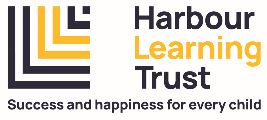 Low Road, Healing, DN41 7QD Post applied for: …………………………………………….. Academy ……………………………………..                      Harbour Learning TrustLow Road, Healing, DN41 7QD Post applied for: …………………………………………….. Academy ……………………………………..                      Harbour Learning TrustLow Road, Healing, DN41 7QD Post applied for: …………………………………………….. Academy ……………………………………..                      Harbour Learning TrustLow Road, Healing, DN41 7QD Post applied for: …………………………………………….. Academy ……………………………………..                      Harbour Learning TrustLow Road, Healing, DN41 7QD Post applied for: …………………………………………….. Academy ……………………………………..                      Harbour Learning TrustLow Road, Healing, DN41 7QD Post applied for: …………………………………………….. Academy ……………………………………..                      Harbour Learning TrustLow Road, Healing, DN41 7QD Post applied for: …………………………………………….. Academy ……………………………………..                      Harbour Learning TrustLow Road, Healing, DN41 7QD Post applied for: …………………………………………….. Academy ……………………………………..                      Harbour Learning TrustLow Road, Healing, DN41 7QD Post applied for: …………………………………………….. Academy ……………………………………..                      Harbour Learning TrustLow Road, Healing, DN41 7QD Post applied for: …………………………………………….. Academy ……………………………………..                      Harbour Learning TrustLow Road, Healing, DN41 7QD Post applied for: …………………………………………….. Academy ……………………………………..                      Harbour Learning TrustLow Road, Healing, DN41 7QD Post applied for: …………………………………………….. Academy ……………………………………..                      Harbour Learning TrustLow Road, Healing, DN41 7QD Post applied for: …………………………………………….. Academy ……………………………………..                      Harbour Learning TrustLow Road, Healing, DN41 7QD Post applied for: …………………………………………….. Academy ……………………………………..                      Harbour Learning TrustLow Road, Healing, DN41 7QD Post applied for: …………………………………………….. Academy ……………………………………..                      Harbour Learning TrustLow Road, Healing, DN41 7QD Post applied for: …………………………………………….. Academy ……………………………………..                      Harbour Learning TrustLow Road, Healing, DN41 7QD Post applied for: …………………………………………….. Academy ……………………………………..                      Harbour Learning TrustLow Road, Healing, DN41 7QD Post applied for: …………………………………………….. Academy ……………………………………..                      Harbour Learning TrustLow Road, Healing, DN41 7QD Post applied for: …………………………………………….. Academy ……………………………………..                      Harbour Learning TrustLow Road, Healing, DN41 7QD Post applied for: …………………………………………….. Academy ……………………………………..                      Harbour Learning TrustLow Road, Healing, DN41 7QD Post applied for: …………………………………………….. Academy ……………………………………..                      Harbour Learning TrustLow Road, Healing, DN41 7QD Post applied for: …………………………………………….. Academy ……………………………………..                      Harbour Learning TrustLow Road, Healing, DN41 7QD Post applied for: …………………………………………….. Academy ……………………………………..                      Harbour Learning TrustLow Road, Healing, DN41 7QD Post applied for: …………………………………………….. Academy ……………………………………..                      Harbour Learning TrustLow Road, Healing, DN41 7QD Post applied for: …………………………………………….. Academy ……………………………………..                      Harbour Learning TrustLow Road, Healing, DN41 7QD Post applied for: …………………………………………….. Academy ……………………………………..                      Harbour Learning TrustLow Road, Healing, DN41 7QD Post applied for: …………………………………………….. Academy ……………………………………..                      Harbour Learning TrustLow Road, Healing, DN41 7QD Post applied for: …………………………………………….. Academy ……………………………………..                                                       PERSONAL DETAILS                                                       PERSONAL DETAILS                                                       PERSONAL DETAILS                                                       PERSONAL DETAILS                                                       PERSONAL DETAILS                                                       PERSONAL DETAILS                                                       PERSONAL DETAILS                                                       PERSONAL DETAILS                                                       PERSONAL DETAILS                                                       PERSONAL DETAILS                                                       PERSONAL DETAILS                                                       PERSONAL DETAILS                                                       PERSONAL DETAILS                                                       PERSONAL DETAILS                                                       PERSONAL DETAILS                                                       PERSONAL DETAILS                                                       PERSONAL DETAILS                                                       PERSONAL DETAILS                                                       PERSONAL DETAILS                                                       PERSONAL DETAILS                                                       PERSONAL DETAILS                                                       PERSONAL DETAILS                                                       PERSONAL DETAILS                                                       PERSONAL DETAILS                                                       PERSONAL DETAILS                                                       PERSONAL DETAILS                                                       PERSONAL DETAILS                                                       PERSONAL DETAILSTitle Title Title Title Title Miss,   Mr,   Mrs,  Ms,   other:…………….Miss,   Mr,   Mrs,  Ms,   other:…………….Miss,   Mr,   Mrs,  Ms,   other:…………….Miss,   Mr,   Mrs,  Ms,   other:…………….Miss,   Mr,   Mrs,  Ms,   other:…………….Miss,   Mr,   Mrs,  Ms,   other:…………….Miss,   Mr,   Mrs,  Ms,   other:…………….Miss,   Mr,   Mrs,  Ms,   other:…………….Miss,   Mr,   Mrs,  Ms,   other:…………….Miss,   Mr,   Mrs,  Ms,   other:…………….Miss,   Mr,   Mrs,  Ms,   other:…………….Miss,   Mr,   Mrs,  Ms,   other:…………….Miss,   Mr,   Mrs,  Ms,   other:…………….Miss,   Mr,   Mrs,  Ms,   other:…………….Miss,   Mr,   Mrs,  Ms,   other:…………….Miss,   Mr,   Mrs,  Ms,   other:…………….Miss,   Mr,   Mrs,  Ms,   other:…………….Miss,   Mr,   Mrs,  Ms,   other:…………….Miss,   Mr,   Mrs,  Ms,   other:…………….Miss,   Mr,   Mrs,  Ms,   other:…………….Miss,   Mr,   Mrs,  Ms,   other:…………….Miss,   Mr,   Mrs,  Ms,   other:…………….Miss,   Mr,   Mrs,  Ms,   other:…………….Full Name Full Name Full Name Full Name Full Name Previous or other namesPrevious or other namesPrevious or other namesPrevious or other namesPrevious or other namesHome AddressHome AddressHome AddressHome AddressHome AddressPost CodePost CodePost CodePost CodePost CodeTelephoneHomeHomeHomeHomeDfE No.DfE No.DfE No.DfE No.DfE No.DfE No.Work Work Work Work N I No.N I No.N I No.N I No.N I No.N I No.MobileMobileMobileMobileE-mail addressE-mail addressE-mail addressE-mail addressE-mail addressE-mail addressDo you have the right to work in the UK?	                                              Yes               No   Do you have the right to work in the UK?	                                              Yes               No   Do you have the right to work in the UK?	                                              Yes               No   Do you have the right to work in the UK?	                                              Yes               No   Do you have the right to work in the UK?	                                              Yes               No   Do you have the right to work in the UK?	                                              Yes               No   Do you have the right to work in the UK?	                                              Yes               No   Do you have the right to work in the UK?	                                              Yes               No   Do you have the right to work in the UK?	                                              Yes               No   Do you have the right to work in the UK?	                                              Yes               No   Do you have the right to work in the UK?	                                              Yes               No   Do you have the right to work in the UK?	                                              Yes               No   Do you have the right to work in the UK?	                                              Yes               No   Do you have the right to work in the UK?	                                              Yes               No   Do you have the right to work in the UK?	                                              Yes               No   Do you have the right to work in the UK?	                                              Yes               No   Do you have the right to work in the UK?	                                              Yes               No   Do you have the right to work in the UK?	                                              Yes               No   Do you have the right to work in the UK?	                                              Yes               No   Do you have the right to work in the UK?	                                              Yes               No   Do you have the right to work in the UK?	                                              Yes               No   Do you have the right to work in the UK?	                                              Yes               No   Do you have the right to work in the UK?	                                              Yes               No   Do you have the right to work in the UK?	                                              Yes               No   Do you have the right to work in the UK?	                                              Yes               No   Do you have the right to work in the UK?	                                              Yes               No   Do you have the right to work in the UK?	                                              Yes               No   Do you have the right to work in the UK?	                                              Yes               No   Have you worked overseas for a period of 12 months                           Yes  	        No   or more in the last 10years ?                                          Have you worked overseas for a period of 12 months                           Yes  	        No   or more in the last 10years ?                                          Have you worked overseas for a period of 12 months                           Yes  	        No   or more in the last 10years ?                                          Have you worked overseas for a period of 12 months                           Yes  	        No   or more in the last 10years ?                                          Have you worked overseas for a period of 12 months                           Yes  	        No   or more in the last 10years ?                                          Have you worked overseas for a period of 12 months                           Yes  	        No   or more in the last 10years ?                                          Have you worked overseas for a period of 12 months                           Yes  	        No   or more in the last 10years ?                                          Have you worked overseas for a period of 12 months                           Yes  	        No   or more in the last 10years ?                                          Have you worked overseas for a period of 12 months                           Yes  	        No   or more in the last 10years ?                                          Have you worked overseas for a period of 12 months                           Yes  	        No   or more in the last 10years ?                                          Have you worked overseas for a period of 12 months                           Yes  	        No   or more in the last 10years ?                                          Have you worked overseas for a period of 12 months                           Yes  	        No   or more in the last 10years ?                                          Have you worked overseas for a period of 12 months                           Yes  	        No   or more in the last 10years ?                                          Have you worked overseas for a period of 12 months                           Yes  	        No   or more in the last 10years ?                                          Have you worked overseas for a period of 12 months                           Yes  	        No   or more in the last 10years ?                                          Have you worked overseas for a period of 12 months                           Yes  	        No   or more in the last 10years ?                                          Have you worked overseas for a period of 12 months                           Yes  	        No   or more in the last 10years ?                                          Have you worked overseas for a period of 12 months                           Yes  	        No   or more in the last 10years ?                                          Have you worked overseas for a period of 12 months                           Yes  	        No   or more in the last 10years ?                                          Have you worked overseas for a period of 12 months                           Yes  	        No   or more in the last 10years ?                                          Have you worked overseas for a period of 12 months                           Yes  	        No   or more in the last 10years ?                                          Have you worked overseas for a period of 12 months                           Yes  	        No   or more in the last 10years ?                                          Have you worked overseas for a period of 12 months                           Yes  	        No   or more in the last 10years ?                                          Have you worked overseas for a period of 12 months                           Yes  	        No   or more in the last 10years ?                                          Have you worked overseas for a period of 12 months                           Yes  	        No   or more in the last 10years ?                                          Have you worked overseas for a period of 12 months                           Yes  	        No   or more in the last 10years ?                                          Have you worked overseas for a period of 12 months                           Yes  	        No   or more in the last 10years ?                                          Have you worked overseas for a period of 12 months                           Yes  	        No   or more in the last 10years ?                                          If yes do you hold an Overseas Criminal Record Certificate?                Yes              No            If yes do you hold an Overseas Criminal Record Certificate?                Yes              No            If yes do you hold an Overseas Criminal Record Certificate?                Yes              No            If yes do you hold an Overseas Criminal Record Certificate?                Yes              No            If yes do you hold an Overseas Criminal Record Certificate?                Yes              No            If yes do you hold an Overseas Criminal Record Certificate?                Yes              No            If yes do you hold an Overseas Criminal Record Certificate?                Yes              No            If yes do you hold an Overseas Criminal Record Certificate?                Yes              No            If yes do you hold an Overseas Criminal Record Certificate?                Yes              No            If yes do you hold an Overseas Criminal Record Certificate?                Yes              No            If yes do you hold an Overseas Criminal Record Certificate?                Yes              No            If yes do you hold an Overseas Criminal Record Certificate?                Yes              No            If yes do you hold an Overseas Criminal Record Certificate?                Yes              No            If yes do you hold an Overseas Criminal Record Certificate?                Yes              No            If yes do you hold an Overseas Criminal Record Certificate?                Yes              No            If yes do you hold an Overseas Criminal Record Certificate?                Yes              No            If yes do you hold an Overseas Criminal Record Certificate?                Yes              No            If yes do you hold an Overseas Criminal Record Certificate?                Yes              No            If yes do you hold an Overseas Criminal Record Certificate?                Yes              No            If yes do you hold an Overseas Criminal Record Certificate?                Yes              No            If yes do you hold an Overseas Criminal Record Certificate?                Yes              No            If yes do you hold an Overseas Criminal Record Certificate?                Yes              No            If yes do you hold an Overseas Criminal Record Certificate?                Yes              No            If yes do you hold an Overseas Criminal Record Certificate?                Yes              No            If yes do you hold an Overseas Criminal Record Certificate?                Yes              No            If yes do you hold an Overseas Criminal Record Certificate?                Yes              No            If yes do you hold an Overseas Criminal Record Certificate?                Yes              No            If yes do you hold an Overseas Criminal Record Certificate?                Yes              No                                                                PRESENT EMPLOYMENT                                                    PRESENT EMPLOYMENT                                                    PRESENT EMPLOYMENT                                                    PRESENT EMPLOYMENT                                                    PRESENT EMPLOYMENT                                                    PRESENT EMPLOYMENT                                                    PRESENT EMPLOYMENT                                                    PRESENT EMPLOYMENT                                                    PRESENT EMPLOYMENT                                                    PRESENT EMPLOYMENT                                                    PRESENT EMPLOYMENT                                                    PRESENT EMPLOYMENT                                                    PRESENT EMPLOYMENT                                                    PRESENT EMPLOYMENT                                                    PRESENT EMPLOYMENT                                                    PRESENT EMPLOYMENT                                                    PRESENT EMPLOYMENT                                                    PRESENT EMPLOYMENT                                                    PRESENT EMPLOYMENT                                                    PRESENT EMPLOYMENT                                                    PRESENT EMPLOYMENT                                                    PRESENT EMPLOYMENT                                                    PRESENT EMPLOYMENT                                                    PRESENT EMPLOYMENT                                                    PRESENT EMPLOYMENT                                                    PRESENT EMPLOYMENT                                                    PRESENT EMPLOYMENT                                                    PRESENT EMPLOYMENTSchool(name, type and Authority or Multi- Academy Trust if appropriate)School(name, type and Authority or Multi- Academy Trust if appropriate)School(name, type and Authority or Multi- Academy Trust if appropriate)School(name, type and Authority or Multi- Academy Trust if appropriate)School(name, type and Authority or Multi- Academy Trust if appropriate)School(name, type and Authority or Multi- Academy Trust if appropriate)School(name, type and Authority or Multi- Academy Trust if appropriate) Full Time   Part Time Full Time   Part Time Full Time   Part Time Full Time   Part Time Full Time   Part Time Full Time   Part Time Full Time   Part TimeNumber on roll Number on roll Number on roll Number on roll Number on roll Number on roll Number on roll Number on roll Number on roll Number on roll Number on roll Number on roll Number on roll Number on roll Ages taught Ages taught Ages taught Ages taught Ages taught Ages taught Ages taught Your current role and a brief outline of your key responsibilitiesYour current role and a brief outline of your key responsibilitiesYour current role and a brief outline of your key responsibilitiesYour current role and a brief outline of your key responsibilitiesYour current role and a brief outline of your key responsibilitiesYour current role and a brief outline of your key responsibilitiesYour current role and a brief outline of your key responsibilitiesDate of AppointmentDate of AppointmentDate of AppointmentDate of AppointmentDate of AppointmentDate of AppointmentDate of AppointmentSalarySalarySalarySalarySalarySalarySalarySalarySalary ScaleDiscretionary Points Mandatory PointsTotal Points Salary ScaleDiscretionary Points Mandatory PointsTotal Points Salary ScaleDiscretionary Points Mandatory PointsTotal Points Salary ScaleDiscretionary Points Mandatory PointsTotal Points Salary ScaleDiscretionary Points Mandatory PointsTotal Points Salary ScaleDiscretionary Points Mandatory PointsTotal Points Salary ScaleDiscretionary Points Mandatory PointsTotal Points Salary ScaleDiscretionary Points Mandatory PointsTotal Points Salary ScaleDiscretionary Points Mandatory PointsTotal Points Salary ScaleDiscretionary Points Mandatory PointsTotal Points Salary ScaleDiscretionary Points Mandatory PointsTotal Points Salary ScaleDiscretionary Points Mandatory PointsTotal Points Salary ScaleDiscretionary Points Mandatory PointsTotal Points What notice must you give to terminate your present employment?What notice must you give to terminate your present employment?What notice must you give to terminate your present employment?What notice must you give to terminate your present employment?What notice must you give to terminate your present employment?What notice must you give to terminate your present employment?What notice must you give to terminate your present employment?What notice must you give to terminate your present employment?What notice must you give to terminate your present employment?What notice must you give to terminate your present employment?What notice must you give to terminate your present employment?What notice must you give to terminate your present employment?What notice must you give to terminate your present employment?What notice must you give to terminate your present employment?What notice must you give to terminate your present employment?What notice must you give to terminate your present employment?What notice must you give to terminate your present employment?What notice must you give to terminate your present employment?What notice must you give to terminate your present employment?What notice must you give to terminate your present employment?What notice must you give to terminate your present employment?What notice must you give to terminate your present employment?What notice must you give to terminate your present employment?What notice must you give to terminate your present employment?What notice must you give to terminate your present employment?What notice must you give to terminate your present employment?What notice must you give to terminate your present employment?What notice must you give to terminate your present employment?When could you commence employment with us?When could you commence employment with us?When could you commence employment with us?When could you commence employment with us?When could you commence employment with us?When could you commence employment with us?When could you commence employment with us?When could you commence employment with us?When could you commence employment with us?When could you commence employment with us?When could you commence employment with us?When could you commence employment with us?When could you commence employment with us?When could you commence employment with us?When could you commence employment with us?When could you commence employment with us?When could you commence employment with us?When could you commence employment with us?When could you commence employment with us?When could you commence employment with us?When could you commence employment with us?When could you commence employment with us?When could you commence employment with us?When could you commence employment with us?When could you commence employment with us?When could you commence employment with us?When could you commence employment with us?When could you commence employment with us?                  RECORD OF ALL OTHER TEACHING EXPERIENCE/POSTS HELD          (EXCLUDING PRESENT POST) IN CHRONOLOGICAL ORDER, ie exact dates for all posts held)                       (STUDENTS SEEKING FIRST APPOINTMENT SHOULD ENTER DETAILS OF TEACHING PRACTICE)                  RECORD OF ALL OTHER TEACHING EXPERIENCE/POSTS HELD          (EXCLUDING PRESENT POST) IN CHRONOLOGICAL ORDER, ie exact dates for all posts held)                       (STUDENTS SEEKING FIRST APPOINTMENT SHOULD ENTER DETAILS OF TEACHING PRACTICE)                  RECORD OF ALL OTHER TEACHING EXPERIENCE/POSTS HELD          (EXCLUDING PRESENT POST) IN CHRONOLOGICAL ORDER, ie exact dates for all posts held)                       (STUDENTS SEEKING FIRST APPOINTMENT SHOULD ENTER DETAILS OF TEACHING PRACTICE)                  RECORD OF ALL OTHER TEACHING EXPERIENCE/POSTS HELD          (EXCLUDING PRESENT POST) IN CHRONOLOGICAL ORDER, ie exact dates for all posts held)                       (STUDENTS SEEKING FIRST APPOINTMENT SHOULD ENTER DETAILS OF TEACHING PRACTICE)                  RECORD OF ALL OTHER TEACHING EXPERIENCE/POSTS HELD          (EXCLUDING PRESENT POST) IN CHRONOLOGICAL ORDER, ie exact dates for all posts held)                       (STUDENTS SEEKING FIRST APPOINTMENT SHOULD ENTER DETAILS OF TEACHING PRACTICE)                  RECORD OF ALL OTHER TEACHING EXPERIENCE/POSTS HELD          (EXCLUDING PRESENT POST) IN CHRONOLOGICAL ORDER, ie exact dates for all posts held)                       (STUDENTS SEEKING FIRST APPOINTMENT SHOULD ENTER DETAILS OF TEACHING PRACTICE)                  RECORD OF ALL OTHER TEACHING EXPERIENCE/POSTS HELD          (EXCLUDING PRESENT POST) IN CHRONOLOGICAL ORDER, ie exact dates for all posts held)                       (STUDENTS SEEKING FIRST APPOINTMENT SHOULD ENTER DETAILS OF TEACHING PRACTICE)                  RECORD OF ALL OTHER TEACHING EXPERIENCE/POSTS HELD          (EXCLUDING PRESENT POST) IN CHRONOLOGICAL ORDER, ie exact dates for all posts held)                       (STUDENTS SEEKING FIRST APPOINTMENT SHOULD ENTER DETAILS OF TEACHING PRACTICE)                  RECORD OF ALL OTHER TEACHING EXPERIENCE/POSTS HELD          (EXCLUDING PRESENT POST) IN CHRONOLOGICAL ORDER, ie exact dates for all posts held)                       (STUDENTS SEEKING FIRST APPOINTMENT SHOULD ENTER DETAILS OF TEACHING PRACTICE)                  RECORD OF ALL OTHER TEACHING EXPERIENCE/POSTS HELD          (EXCLUDING PRESENT POST) IN CHRONOLOGICAL ORDER, ie exact dates for all posts held)                       (STUDENTS SEEKING FIRST APPOINTMENT SHOULD ENTER DETAILS OF TEACHING PRACTICE)                  RECORD OF ALL OTHER TEACHING EXPERIENCE/POSTS HELD          (EXCLUDING PRESENT POST) IN CHRONOLOGICAL ORDER, ie exact dates for all posts held)                       (STUDENTS SEEKING FIRST APPOINTMENT SHOULD ENTER DETAILS OF TEACHING PRACTICE)                  RECORD OF ALL OTHER TEACHING EXPERIENCE/POSTS HELD          (EXCLUDING PRESENT POST) IN CHRONOLOGICAL ORDER, ie exact dates for all posts held)                       (STUDENTS SEEKING FIRST APPOINTMENT SHOULD ENTER DETAILS OF TEACHING PRACTICE)                  RECORD OF ALL OTHER TEACHING EXPERIENCE/POSTS HELD          (EXCLUDING PRESENT POST) IN CHRONOLOGICAL ORDER, ie exact dates for all posts held)                       (STUDENTS SEEKING FIRST APPOINTMENT SHOULD ENTER DETAILS OF TEACHING PRACTICE)                  RECORD OF ALL OTHER TEACHING EXPERIENCE/POSTS HELD          (EXCLUDING PRESENT POST) IN CHRONOLOGICAL ORDER, ie exact dates for all posts held)                       (STUDENTS SEEKING FIRST APPOINTMENT SHOULD ENTER DETAILS OF TEACHING PRACTICE)                  RECORD OF ALL OTHER TEACHING EXPERIENCE/POSTS HELD          (EXCLUDING PRESENT POST) IN CHRONOLOGICAL ORDER, ie exact dates for all posts held)                       (STUDENTS SEEKING FIRST APPOINTMENT SHOULD ENTER DETAILS OF TEACHING PRACTICE)                  RECORD OF ALL OTHER TEACHING EXPERIENCE/POSTS HELD          (EXCLUDING PRESENT POST) IN CHRONOLOGICAL ORDER, ie exact dates for all posts held)                       (STUDENTS SEEKING FIRST APPOINTMENT SHOULD ENTER DETAILS OF TEACHING PRACTICE)                  RECORD OF ALL OTHER TEACHING EXPERIENCE/POSTS HELD          (EXCLUDING PRESENT POST) IN CHRONOLOGICAL ORDER, ie exact dates for all posts held)                       (STUDENTS SEEKING FIRST APPOINTMENT SHOULD ENTER DETAILS OF TEACHING PRACTICE)                  RECORD OF ALL OTHER TEACHING EXPERIENCE/POSTS HELD          (EXCLUDING PRESENT POST) IN CHRONOLOGICAL ORDER, ie exact dates for all posts held)                       (STUDENTS SEEKING FIRST APPOINTMENT SHOULD ENTER DETAILS OF TEACHING PRACTICE)                  RECORD OF ALL OTHER TEACHING EXPERIENCE/POSTS HELD          (EXCLUDING PRESENT POST) IN CHRONOLOGICAL ORDER, ie exact dates for all posts held)                       (STUDENTS SEEKING FIRST APPOINTMENT SHOULD ENTER DETAILS OF TEACHING PRACTICE)                  RECORD OF ALL OTHER TEACHING EXPERIENCE/POSTS HELD          (EXCLUDING PRESENT POST) IN CHRONOLOGICAL ORDER, ie exact dates for all posts held)                       (STUDENTS SEEKING FIRST APPOINTMENT SHOULD ENTER DETAILS OF TEACHING PRACTICE)                  RECORD OF ALL OTHER TEACHING EXPERIENCE/POSTS HELD          (EXCLUDING PRESENT POST) IN CHRONOLOGICAL ORDER, ie exact dates for all posts held)                       (STUDENTS SEEKING FIRST APPOINTMENT SHOULD ENTER DETAILS OF TEACHING PRACTICE)                  RECORD OF ALL OTHER TEACHING EXPERIENCE/POSTS HELD          (EXCLUDING PRESENT POST) IN CHRONOLOGICAL ORDER, ie exact dates for all posts held)                       (STUDENTS SEEKING FIRST APPOINTMENT SHOULD ENTER DETAILS OF TEACHING PRACTICE)                  RECORD OF ALL OTHER TEACHING EXPERIENCE/POSTS HELD          (EXCLUDING PRESENT POST) IN CHRONOLOGICAL ORDER, ie exact dates for all posts held)                       (STUDENTS SEEKING FIRST APPOINTMENT SHOULD ENTER DETAILS OF TEACHING PRACTICE)                  RECORD OF ALL OTHER TEACHING EXPERIENCE/POSTS HELD          (EXCLUDING PRESENT POST) IN CHRONOLOGICAL ORDER, ie exact dates for all posts held)                       (STUDENTS SEEKING FIRST APPOINTMENT SHOULD ENTER DETAILS OF TEACHING PRACTICE)                  RECORD OF ALL OTHER TEACHING EXPERIENCE/POSTS HELD          (EXCLUDING PRESENT POST) IN CHRONOLOGICAL ORDER, ie exact dates for all posts held)                       (STUDENTS SEEKING FIRST APPOINTMENT SHOULD ENTER DETAILS OF TEACHING PRACTICE)                  RECORD OF ALL OTHER TEACHING EXPERIENCE/POSTS HELD          (EXCLUDING PRESENT POST) IN CHRONOLOGICAL ORDER, ie exact dates for all posts held)                       (STUDENTS SEEKING FIRST APPOINTMENT SHOULD ENTER DETAILS OF TEACHING PRACTICE)                  RECORD OF ALL OTHER TEACHING EXPERIENCE/POSTS HELD          (EXCLUDING PRESENT POST) IN CHRONOLOGICAL ORDER, ie exact dates for all posts held)                       (STUDENTS SEEKING FIRST APPOINTMENT SHOULD ENTER DETAILS OF TEACHING PRACTICE)                  RECORD OF ALL OTHER TEACHING EXPERIENCE/POSTS HELD          (EXCLUDING PRESENT POST) IN CHRONOLOGICAL ORDER, ie exact dates for all posts held)                       (STUDENTS SEEKING FIRST APPOINTMENT SHOULD ENTER DETAILS OF TEACHING PRACTICE)Employing Authority or Multi- Academy TrustEmploying Authority or Multi- Academy TrustEmploying Authority or Multi- Academy TrustEmploying Authority or Multi- Academy TrustSchool (name, type and age range)School (name, type and age range)School (name, type and age range)School (name, type and age range)School (name, type and age range)School (name, type and age range)FTPTPTNumber on rollNumber on rollNumber on rollNumber on rollNumber on rollNumber on rollSalary (Point/Scale)Salary (Point/Scale)Salary (Point/Scale)Salary (Point/Scale)Ages taughtAges taughtDatesDatesDatesEmploying Authority or Multi- Academy TrustEmploying Authority or Multi- Academy TrustEmploying Authority or Multi- Academy TrustEmploying Authority or Multi- Academy TrustSchool (name, type and age range)School (name, type and age range)School (name, type and age range)School (name, type and age range)School (name, type and age range)School (name, type and age range)FTPTPTNumber on rollNumber on rollNumber on rollNumber on rollNumber on rollNumber on rollFromFromToState age group for which mainly trainedState age group for which mainly trainedState age group for which mainly trainedState age group for which mainly trainedState age group for which mainly trainedState age group for which mainly trainedState age group for which mainly trainedState age group for which mainly trainedState age group for which mainly trainedState age group for which mainly trainedState age group for which mainly trainedState age group for which mainly trainedState age group for which mainly trainedState age group for which mainly trainedState age group for which mainly trainedState age group for which mainly trainedState age group for which mainly trainedState age group for which mainly trainedState age group for which mainly trainedState age group for which mainly trainedState age group for which mainly trainedState age group for which mainly trainedState age group for which mainly trainedState age group for which mainly trainedState age group for which mainly trainedState age group for which mainly trainedState age group for which mainly trainedState age group for which mainly trainedWhat are your main teaching subjects/ subject specialisms? What are your main teaching subjects/ subject specialisms? What are your main teaching subjects/ subject specialisms? What are your main teaching subjects/ subject specialisms? What are your main teaching subjects/ subject specialisms? What are your main teaching subjects/ subject specialisms? What are your main teaching subjects/ subject specialisms? What are your main teaching subjects/ subject specialisms? What are your main teaching subjects/ subject specialisms? What are your main teaching subjects/ subject specialisms? What are your main teaching subjects/ subject specialisms? What are your main teaching subjects/ subject specialisms? What are your main teaching subjects/ subject specialisms? What are your main teaching subjects/ subject specialisms? What are your main teaching subjects/ subject specialisms? What are your main teaching subjects/ subject specialisms? What are your main teaching subjects/ subject specialisms? What are your main teaching subjects/ subject specialisms? What are your main teaching subjects/ subject specialisms? What are your main teaching subjects/ subject specialisms? What are your main teaching subjects/ subject specialisms? What are your main teaching subjects/ subject specialisms? What are your main teaching subjects/ subject specialisms? What are your main teaching subjects/ subject specialisms? What are your main teaching subjects/ subject specialisms? What are your main teaching subjects/ subject specialisms? What are your main teaching subjects/ subject specialisms? What are your main teaching subjects/ subject specialisms?                                    EDUCATION (enter in chronological order)                                   EDUCATION (enter in chronological order)                                   EDUCATION (enter in chronological order)                                   EDUCATION (enter in chronological order)                                   EDUCATION (enter in chronological order)                                   EDUCATION (enter in chronological order)                                   EDUCATION (enter in chronological order)                                   EDUCATION (enter in chronological order)                                   EDUCATION (enter in chronological order)                                   EDUCATION (enter in chronological order)                                   EDUCATION (enter in chronological order)                                   EDUCATION (enter in chronological order)                                   EDUCATION (enter in chronological order)                                   EDUCATION (enter in chronological order)                                   EDUCATION (enter in chronological order)                                   EDUCATION (enter in chronological order)                                   EDUCATION (enter in chronological order)                                   EDUCATION (enter in chronological order)                                   EDUCATION (enter in chronological order)                                   EDUCATION (enter in chronological order)                                   EDUCATION (enter in chronological order)                                   EDUCATION (enter in chronological order)                                   EDUCATION (enter in chronological order)                                   EDUCATION (enter in chronological order)                                   EDUCATION (enter in chronological order)                                   EDUCATION (enter in chronological order)                                   EDUCATION (enter in chronological order)                                   EDUCATION (enter in chronological order)Secondary School/s,   Further Education,Higher Education.Secondary School/s,   Further Education,Higher Education.Secondary School/s,   Further Education,Higher Education.Secondary School/s,   Further Education,Higher Education.Secondary School/s,   Further Education,Higher Education.Secondary School/s,   Further Education,Higher Education.State whether full-time or part-timeState whether full-time or part-timeDate ofDate ofDate ofDate ofDate ofDate ofDate ofDate ofDate ofDate ofDate ofDate ofQualifications obtained and subjects passed with date in each case. If degree, state whether honours and give class and subject.Qualifications obtained and subjects passed with date in each case. If degree, state whether honours and give class and subject.Qualifications obtained and subjects passed with date in each case. If degree, state whether honours and give class and subject.Qualifications obtained and subjects passed with date in each case. If degree, state whether honours and give class and subject.Qualifications obtained and subjects passed with date in each case. If degree, state whether honours and give class and subject.Qualifications obtained and subjects passed with date in each case. If degree, state whether honours and give class and subject.Qualifications obtained and subjects passed with date in each case. If degree, state whether honours and give class and subject.Qualifications obtained and subjects passed with date in each case. If degree, state whether honours and give class and subject.Secondary School/s,   Further Education,Higher Education.Secondary School/s,   Further Education,Higher Education.Secondary School/s,   Further Education,Higher Education.Secondary School/s,   Further Education,Higher Education.Secondary School/s,   Further Education,Higher Education.Secondary School/s,   Further Education,Higher Education.State whether full-time or part-timeState whether full-time or part-timeEnteringEnteringEnteringEnteringEnteringEnteringLeavingLeavingLeavingLeavingLeavingLeavingQualifications obtained and subjects passed with date in each case. If degree, state whether honours and give class and subject.Qualifications obtained and subjects passed with date in each case. If degree, state whether honours and give class and subject.Qualifications obtained and subjects passed with date in each case. If degree, state whether honours and give class and subject.Qualifications obtained and subjects passed with date in each case. If degree, state whether honours and give class and subject.Qualifications obtained and subjects passed with date in each case. If degree, state whether honours and give class and subject.Qualifications obtained and subjects passed with date in each case. If degree, state whether honours and give class and subject.Qualifications obtained and subjects passed with date in each case. If degree, state whether honours and give class and subject.Qualifications obtained and subjects passed with date in each case. If degree, state whether honours and give class and subject.Note: If a course of full-time study for a degree extended over a period of four years, please state whether this was the normal period of the course.Note: If a course of full-time study for a degree extended over a period of four years, please state whether this was the normal period of the course.Note: If a course of full-time study for a degree extended over a period of four years, please state whether this was the normal period of the course.Note: If a course of full-time study for a degree extended over a period of four years, please state whether this was the normal period of the course.Note: If a course of full-time study for a degree extended over a period of four years, please state whether this was the normal period of the course.Note: If a course of full-time study for a degree extended over a period of four years, please state whether this was the normal period of the course.Note: If a course of full-time study for a degree extended over a period of four years, please state whether this was the normal period of the course.Note: If a course of full-time study for a degree extended over a period of four years, please state whether this was the normal period of the course.Note: If a course of full-time study for a degree extended over a period of four years, please state whether this was the normal period of the course.Note: If a course of full-time study for a degree extended over a period of four years, please state whether this was the normal period of the course.Note: If a course of full-time study for a degree extended over a period of four years, please state whether this was the normal period of the course.Note: If a course of full-time study for a degree extended over a period of four years, please state whether this was the normal period of the course.Note: If a course of full-time study for a degree extended over a period of four years, please state whether this was the normal period of the course.Note: If a course of full-time study for a degree extended over a period of four years, please state whether this was the normal period of the course.Note: If a course of full-time study for a degree extended over a period of four years, please state whether this was the normal period of the course.Note: If a course of full-time study for a degree extended over a period of four years, please state whether this was the normal period of the course.Note: If a course of full-time study for a degree extended over a period of four years, please state whether this was the normal period of the course.Note: If a course of full-time study for a degree extended over a period of four years, please state whether this was the normal period of the course.Note: If a course of full-time study for a degree extended over a period of four years, please state whether this was the normal period of the course.Note: If a course of full-time study for a degree extended over a period of four years, please state whether this was the normal period of the course.Note: If a course of full-time study for a degree extended over a period of four years, please state whether this was the normal period of the course.Note: If a course of full-time study for a degree extended over a period of four years, please state whether this was the normal period of the course.Note: If a course of full-time study for a degree extended over a period of four years, please state whether this was the normal period of the course.Note: If a course of full-time study for a degree extended over a period of four years, please state whether this was the normal period of the course.Note: If a course of full-time study for a degree extended over a period of four years, please state whether this was the normal period of the course.Note: If a course of full-time study for a degree extended over a period of four years, please state whether this was the normal period of the course.Note: If a course of full-time study for a degree extended over a period of four years, please state whether this was the normal period of the course.Note: If a course of full-time study for a degree extended over a period of four years, please state whether this was the normal period of the course.Qualifications other than a degree entitling you to rank as a graduate for salary purposes or if specifically recognised by the Department for Education.  Please give particulars, with dates.Qualifications other than a degree entitling you to rank as a graduate for salary purposes or if specifically recognised by the Department for Education.  Please give particulars, with dates.Qualifications other than a degree entitling you to rank as a graduate for salary purposes or if specifically recognised by the Department for Education.  Please give particulars, with dates.Qualifications other than a degree entitling you to rank as a graduate for salary purposes or if specifically recognised by the Department for Education.  Please give particulars, with dates.Qualifications other than a degree entitling you to rank as a graduate for salary purposes or if specifically recognised by the Department for Education.  Please give particulars, with dates.Qualifications other than a degree entitling you to rank as a graduate for salary purposes or if specifically recognised by the Department for Education.  Please give particulars, with dates.Qualifications other than a degree entitling you to rank as a graduate for salary purposes or if specifically recognised by the Department for Education.  Please give particulars, with dates.Qualifications other than a degree entitling you to rank as a graduate for salary purposes or if specifically recognised by the Department for Education.  Please give particulars, with dates.Qualifications other than a degree entitling you to rank as a graduate for salary purposes or if specifically recognised by the Department for Education.  Please give particulars, with dates.Qualifications other than a degree entitling you to rank as a graduate for salary purposes or if specifically recognised by the Department for Education.  Please give particulars, with dates.Qualifications other than a degree entitling you to rank as a graduate for salary purposes or if specifically recognised by the Department for Education.  Please give particulars, with dates.Qualifications other than a degree entitling you to rank as a graduate for salary purposes or if specifically recognised by the Department for Education.  Please give particulars, with dates.Qualifications other than a degree entitling you to rank as a graduate for salary purposes or if specifically recognised by the Department for Education.  Please give particulars, with dates.Qualifications other than a degree entitling you to rank as a graduate for salary purposes or if specifically recognised by the Department for Education.  Please give particulars, with dates.Qualifications other than a degree entitling you to rank as a graduate for salary purposes or if specifically recognised by the Department for Education.  Please give particulars, with dates.Qualifications other than a degree entitling you to rank as a graduate for salary purposes or if specifically recognised by the Department for Education.  Please give particulars, with dates.Qualifications other than a degree entitling you to rank as a graduate for salary purposes or if specifically recognised by the Department for Education.  Please give particulars, with dates.Qualifications other than a degree entitling you to rank as a graduate for salary purposes or if specifically recognised by the Department for Education.  Please give particulars, with dates.Qualifications other than a degree entitling you to rank as a graduate for salary purposes or if specifically recognised by the Department for Education.  Please give particulars, with dates.Qualifications other than a degree entitling you to rank as a graduate for salary purposes or if specifically recognised by the Department for Education.  Please give particulars, with dates.Qualifications other than a degree entitling you to rank as a graduate for salary purposes or if specifically recognised by the Department for Education.  Please give particulars, with dates.Qualifications other than a degree entitling you to rank as a graduate for salary purposes or if specifically recognised by the Department for Education.  Please give particulars, with dates.Qualifications other than a degree entitling you to rank as a graduate for salary purposes or if specifically recognised by the Department for Education.  Please give particulars, with dates.Qualifications other than a degree entitling you to rank as a graduate for salary purposes or if specifically recognised by the Department for Education.  Please give particulars, with dates.Qualifications other than a degree entitling you to rank as a graduate for salary purposes or if specifically recognised by the Department for Education.  Please give particulars, with dates.Qualifications other than a degree entitling you to rank as a graduate for salary purposes or if specifically recognised by the Department for Education.  Please give particulars, with dates.Qualifications other than a degree entitling you to rank as a graduate for salary purposes or if specifically recognised by the Department for Education.  Please give particulars, with dates.Qualifications other than a degree entitling you to rank as a graduate for salary purposes or if specifically recognised by the Department for Education.  Please give particulars, with dates.                    EDUCATIONAL/RELEVANT TRAINING UNDERTAKEN                     EDUCATIONAL/RELEVANT TRAINING UNDERTAKEN                     EDUCATIONAL/RELEVANT TRAINING UNDERTAKEN                     EDUCATIONAL/RELEVANT TRAINING UNDERTAKEN                     EDUCATIONAL/RELEVANT TRAINING UNDERTAKEN                     EDUCATIONAL/RELEVANT TRAINING UNDERTAKEN                     EDUCATIONAL/RELEVANT TRAINING UNDERTAKEN                     EDUCATIONAL/RELEVANT TRAINING UNDERTAKEN                     EDUCATIONAL/RELEVANT TRAINING UNDERTAKEN                     EDUCATIONAL/RELEVANT TRAINING UNDERTAKEN                     EDUCATIONAL/RELEVANT TRAINING UNDERTAKEN                     EDUCATIONAL/RELEVANT TRAINING UNDERTAKEN                     EDUCATIONAL/RELEVANT TRAINING UNDERTAKEN                     EDUCATIONAL/RELEVANT TRAINING UNDERTAKEN                     EDUCATIONAL/RELEVANT TRAINING UNDERTAKEN                     EDUCATIONAL/RELEVANT TRAINING UNDERTAKEN                     EDUCATIONAL/RELEVANT TRAINING UNDERTAKEN                     EDUCATIONAL/RELEVANT TRAINING UNDERTAKEN                     EDUCATIONAL/RELEVANT TRAINING UNDERTAKEN                     EDUCATIONAL/RELEVANT TRAINING UNDERTAKEN                     EDUCATIONAL/RELEVANT TRAINING UNDERTAKEN                     EDUCATIONAL/RELEVANT TRAINING UNDERTAKEN                     EDUCATIONAL/RELEVANT TRAINING UNDERTAKEN                     EDUCATIONAL/RELEVANT TRAINING UNDERTAKEN                     EDUCATIONAL/RELEVANT TRAINING UNDERTAKEN                     EDUCATIONAL/RELEVANT TRAINING UNDERTAKEN                     EDUCATIONAL/RELEVANT TRAINING UNDERTAKEN                     EDUCATIONAL/RELEVANT TRAINING UNDERTAKEN Course Course Course Course Course Course Course Course Course Course Course Course Date Date Date Date Date Date Duration of CourseDuration of CourseDuration of CourseDuration of CourseDuration of CourseDuration of CourseDuration of CourseDuration of CourseDuration of CourseDuration of CourseGive a statement of any activities, not mentioned above, educational, sporting or extra-curricular, in which you have taken particular interest.  Ability to play any musical instrument should be noted.Give a statement of any activities, not mentioned above, educational, sporting or extra-curricular, in which you have taken particular interest.  Ability to play any musical instrument should be noted.Give a statement of any activities, not mentioned above, educational, sporting or extra-curricular, in which you have taken particular interest.  Ability to play any musical instrument should be noted.Give a statement of any activities, not mentioned above, educational, sporting or extra-curricular, in which you have taken particular interest.  Ability to play any musical instrument should be noted.Give a statement of any activities, not mentioned above, educational, sporting or extra-curricular, in which you have taken particular interest.  Ability to play any musical instrument should be noted.Give a statement of any activities, not mentioned above, educational, sporting or extra-curricular, in which you have taken particular interest.  Ability to play any musical instrument should be noted.Give a statement of any activities, not mentioned above, educational, sporting or extra-curricular, in which you have taken particular interest.  Ability to play any musical instrument should be noted.Give a statement of any activities, not mentioned above, educational, sporting or extra-curricular, in which you have taken particular interest.  Ability to play any musical instrument should be noted.Give a statement of any activities, not mentioned above, educational, sporting or extra-curricular, in which you have taken particular interest.  Ability to play any musical instrument should be noted.Give a statement of any activities, not mentioned above, educational, sporting or extra-curricular, in which you have taken particular interest.  Ability to play any musical instrument should be noted.Give a statement of any activities, not mentioned above, educational, sporting or extra-curricular, in which you have taken particular interest.  Ability to play any musical instrument should be noted.Give a statement of any activities, not mentioned above, educational, sporting or extra-curricular, in which you have taken particular interest.  Ability to play any musical instrument should be noted.Give a statement of any activities, not mentioned above, educational, sporting or extra-curricular, in which you have taken particular interest.  Ability to play any musical instrument should be noted.Give a statement of any activities, not mentioned above, educational, sporting or extra-curricular, in which you have taken particular interest.  Ability to play any musical instrument should be noted.Give a statement of any activities, not mentioned above, educational, sporting or extra-curricular, in which you have taken particular interest.  Ability to play any musical instrument should be noted.Give a statement of any activities, not mentioned above, educational, sporting or extra-curricular, in which you have taken particular interest.  Ability to play any musical instrument should be noted.Give a statement of any activities, not mentioned above, educational, sporting or extra-curricular, in which you have taken particular interest.  Ability to play any musical instrument should be noted.Give a statement of any activities, not mentioned above, educational, sporting or extra-curricular, in which you have taken particular interest.  Ability to play any musical instrument should be noted.Give a statement of any activities, not mentioned above, educational, sporting or extra-curricular, in which you have taken particular interest.  Ability to play any musical instrument should be noted.Give a statement of any activities, not mentioned above, educational, sporting or extra-curricular, in which you have taken particular interest.  Ability to play any musical instrument should be noted.Give a statement of any activities, not mentioned above, educational, sporting or extra-curricular, in which you have taken particular interest.  Ability to play any musical instrument should be noted.Give a statement of any activities, not mentioned above, educational, sporting or extra-curricular, in which you have taken particular interest.  Ability to play any musical instrument should be noted.Give a statement of any activities, not mentioned above, educational, sporting or extra-curricular, in which you have taken particular interest.  Ability to play any musical instrument should be noted.Give a statement of any activities, not mentioned above, educational, sporting or extra-curricular, in which you have taken particular interest.  Ability to play any musical instrument should be noted.Give a statement of any activities, not mentioned above, educational, sporting or extra-curricular, in which you have taken particular interest.  Ability to play any musical instrument should be noted.Give a statement of any activities, not mentioned above, educational, sporting or extra-curricular, in which you have taken particular interest.  Ability to play any musical instrument should be noted.Give a statement of any activities, not mentioned above, educational, sporting or extra-curricular, in which you have taken particular interest.  Ability to play any musical instrument should be noted.Give a statement of any activities, not mentioned above, educational, sporting or extra-curricular, in which you have taken particular interest.  Ability to play any musical instrument should be noted.Details of previous employment other than teaching.  Give full particulars and dates. All ‘breaks’ in your employment history must be recorded. Details of previous employment other than teaching.  Give full particulars and dates. All ‘breaks’ in your employment history must be recorded. Details of previous employment other than teaching.  Give full particulars and dates. All ‘breaks’ in your employment history must be recorded. Details of previous employment other than teaching.  Give full particulars and dates. All ‘breaks’ in your employment history must be recorded. Details of previous employment other than teaching.  Give full particulars and dates. All ‘breaks’ in your employment history must be recorded. Details of previous employment other than teaching.  Give full particulars and dates. All ‘breaks’ in your employment history must be recorded. Details of previous employment other than teaching.  Give full particulars and dates. All ‘breaks’ in your employment history must be recorded. Details of previous employment other than teaching.  Give full particulars and dates. All ‘breaks’ in your employment history must be recorded. Details of previous employment other than teaching.  Give full particulars and dates. All ‘breaks’ in your employment history must be recorded. Details of previous employment other than teaching.  Give full particulars and dates. All ‘breaks’ in your employment history must be recorded. Details of previous employment other than teaching.  Give full particulars and dates. All ‘breaks’ in your employment history must be recorded. Details of previous employment other than teaching.  Give full particulars and dates. All ‘breaks’ in your employment history must be recorded. Details of previous employment other than teaching.  Give full particulars and dates. All ‘breaks’ in your employment history must be recorded. Details of previous employment other than teaching.  Give full particulars and dates. All ‘breaks’ in your employment history must be recorded. Details of previous employment other than teaching.  Give full particulars and dates. All ‘breaks’ in your employment history must be recorded. Details of previous employment other than teaching.  Give full particulars and dates. All ‘breaks’ in your employment history must be recorded. Details of previous employment other than teaching.  Give full particulars and dates. All ‘breaks’ in your employment history must be recorded. Details of previous employment other than teaching.  Give full particulars and dates. All ‘breaks’ in your employment history must be recorded. Details of previous employment other than teaching.  Give full particulars and dates. All ‘breaks’ in your employment history must be recorded. Details of previous employment other than teaching.  Give full particulars and dates. All ‘breaks’ in your employment history must be recorded. Details of previous employment other than teaching.  Give full particulars and dates. All ‘breaks’ in your employment history must be recorded. Details of previous employment other than teaching.  Give full particulars and dates. All ‘breaks’ in your employment history must be recorded. Details of previous employment other than teaching.  Give full particulars and dates. All ‘breaks’ in your employment history must be recorded. Details of previous employment other than teaching.  Give full particulars and dates. All ‘breaks’ in your employment history must be recorded. Details of previous employment other than teaching.  Give full particulars and dates. All ‘breaks’ in your employment history must be recorded. Details of previous employment other than teaching.  Give full particulars and dates. All ‘breaks’ in your employment history must be recorded. Details of previous employment other than teaching.  Give full particulars and dates. All ‘breaks’ in your employment history must be recorded. Details of previous employment other than teaching.  Give full particulars and dates. All ‘breaks’ in your employment history must be recorded. Name and details of employerName and details of employerName and details of employerType of employmentType of employmentType of employmentType of employmentType of employmentType of employmentDate of starting employmentDate of starting employmentDate of starting employmentDate of starting employmentDate of starting employmentDate of starting employmentDate of starting employmentDate of starting employmentDate ending employmentDate ending employmentDate ending employmentDate ending employmentDate ending employmentDate ending employmentDate ending employmentReason for leavingReason for leavingReason for leavingReason for leavingInformation you wish to give in support of your application. (i.e. Your letter of application) You are welcome to extend the length of this section to include all relevant information or to include this as a separate letter.Information you wish to give in support of your application. (i.e. Your letter of application) You are welcome to extend the length of this section to include all relevant information or to include this as a separate letter.Information you wish to give in support of your application. (i.e. Your letter of application) You are welcome to extend the length of this section to include all relevant information or to include this as a separate letter.Information you wish to give in support of your application. (i.e. Your letter of application) You are welcome to extend the length of this section to include all relevant information or to include this as a separate letter.Information you wish to give in support of your application. (i.e. Your letter of application) You are welcome to extend the length of this section to include all relevant information or to include this as a separate letter.Information you wish to give in support of your application. (i.e. Your letter of application) You are welcome to extend the length of this section to include all relevant information or to include this as a separate letter.Information you wish to give in support of your application. (i.e. Your letter of application) You are welcome to extend the length of this section to include all relevant information or to include this as a separate letter.Information you wish to give in support of your application. (i.e. Your letter of application) You are welcome to extend the length of this section to include all relevant information or to include this as a separate letter.Information you wish to give in support of your application. (i.e. Your letter of application) You are welcome to extend the length of this section to include all relevant information or to include this as a separate letter.Information you wish to give in support of your application. (i.e. Your letter of application) You are welcome to extend the length of this section to include all relevant information or to include this as a separate letter.Information you wish to give in support of your application. (i.e. Your letter of application) You are welcome to extend the length of this section to include all relevant information or to include this as a separate letter.Information you wish to give in support of your application. (i.e. Your letter of application) You are welcome to extend the length of this section to include all relevant information or to include this as a separate letter.Information you wish to give in support of your application. (i.e. Your letter of application) You are welcome to extend the length of this section to include all relevant information or to include this as a separate letter.Information you wish to give in support of your application. (i.e. Your letter of application) You are welcome to extend the length of this section to include all relevant information or to include this as a separate letter.Information you wish to give in support of your application. (i.e. Your letter of application) You are welcome to extend the length of this section to include all relevant information or to include this as a separate letter.Information you wish to give in support of your application. (i.e. Your letter of application) You are welcome to extend the length of this section to include all relevant information or to include this as a separate letter.Information you wish to give in support of your application. (i.e. Your letter of application) You are welcome to extend the length of this section to include all relevant information or to include this as a separate letter.Information you wish to give in support of your application. (i.e. Your letter of application) You are welcome to extend the length of this section to include all relevant information or to include this as a separate letter.Information you wish to give in support of your application. (i.e. Your letter of application) You are welcome to extend the length of this section to include all relevant information or to include this as a separate letter.Information you wish to give in support of your application. (i.e. Your letter of application) You are welcome to extend the length of this section to include all relevant information or to include this as a separate letter.Information you wish to give in support of your application. (i.e. Your letter of application) You are welcome to extend the length of this section to include all relevant information or to include this as a separate letter.Information you wish to give in support of your application. (i.e. Your letter of application) You are welcome to extend the length of this section to include all relevant information or to include this as a separate letter.Information you wish to give in support of your application. (i.e. Your letter of application) You are welcome to extend the length of this section to include all relevant information or to include this as a separate letter.Information you wish to give in support of your application. (i.e. Your letter of application) You are welcome to extend the length of this section to include all relevant information or to include this as a separate letter.Information you wish to give in support of your application. (i.e. Your letter of application) You are welcome to extend the length of this section to include all relevant information or to include this as a separate letter.Information you wish to give in support of your application. (i.e. Your letter of application) You are welcome to extend the length of this section to include all relevant information or to include this as a separate letter.Information you wish to give in support of your application. (i.e. Your letter of application) You are welcome to extend the length of this section to include all relevant information or to include this as a separate letter.Information you wish to give in support of your application. (i.e. Your letter of application) You are welcome to extend the length of this section to include all relevant information or to include this as a separate letter.                                    DISCIPLINARY/SAFEGUARDING ISSUES                                    DISCIPLINARY/SAFEGUARDING ISSUES                                    DISCIPLINARY/SAFEGUARDING ISSUES                                    DISCIPLINARY/SAFEGUARDING ISSUES                                    DISCIPLINARY/SAFEGUARDING ISSUES                                    DISCIPLINARY/SAFEGUARDING ISSUES                                    DISCIPLINARY/SAFEGUARDING ISSUES                                    DISCIPLINARY/SAFEGUARDING ISSUES                                    DISCIPLINARY/SAFEGUARDING ISSUES                                    DISCIPLINARY/SAFEGUARDING ISSUES                                    DISCIPLINARY/SAFEGUARDING ISSUES                                    DISCIPLINARY/SAFEGUARDING ISSUES                                    DISCIPLINARY/SAFEGUARDING ISSUES                                    DISCIPLINARY/SAFEGUARDING ISSUES                                    DISCIPLINARY/SAFEGUARDING ISSUES                                    DISCIPLINARY/SAFEGUARDING ISSUES                                    DISCIPLINARY/SAFEGUARDING ISSUES                                    DISCIPLINARY/SAFEGUARDING ISSUES                                    DISCIPLINARY/SAFEGUARDING ISSUES                                    DISCIPLINARY/SAFEGUARDING ISSUES                                    DISCIPLINARY/SAFEGUARDING ISSUES                                    DISCIPLINARY/SAFEGUARDING ISSUES                                    DISCIPLINARY/SAFEGUARDING ISSUES                                    DISCIPLINARY/SAFEGUARDING ISSUES                                    DISCIPLINARY/SAFEGUARDING ISSUES                                    DISCIPLINARY/SAFEGUARDING ISSUES                                    DISCIPLINARY/SAFEGUARDING ISSUES                                    DISCIPLINARY/SAFEGUARDING ISSUESHave you ever been subject to disciplinary proceedings or a written warning?         Yes        No If so please give details.Have you ever been subject to disciplinary proceedings or a written warning?         Yes        No If so please give details.Have you ever been subject to disciplinary proceedings or a written warning?         Yes        No If so please give details.Have you ever been subject to disciplinary proceedings or a written warning?         Yes        No If so please give details.Have you ever been subject to disciplinary proceedings or a written warning?         Yes        No If so please give details.Have you ever been subject to disciplinary proceedings or a written warning?         Yes        No If so please give details.Have you ever been subject to disciplinary proceedings or a written warning?         Yes        No If so please give details.Have you ever been subject to disciplinary proceedings or a written warning?         Yes        No If so please give details.Have you ever been subject to disciplinary proceedings or a written warning?         Yes        No If so please give details.Have you ever been subject to disciplinary proceedings or a written warning?         Yes        No If so please give details.Have you ever been subject to disciplinary proceedings or a written warning?         Yes        No If so please give details.Have you ever been subject to disciplinary proceedings or a written warning?         Yes        No If so please give details.Have you ever been subject to disciplinary proceedings or a written warning?         Yes        No If so please give details.Have you ever been subject to disciplinary proceedings or a written warning?         Yes        No If so please give details.Have you ever been subject to disciplinary proceedings or a written warning?         Yes        No If so please give details.Have you ever been subject to disciplinary proceedings or a written warning?         Yes        No If so please give details.Have you ever been subject to disciplinary proceedings or a written warning?         Yes        No If so please give details.Have you ever been subject to disciplinary proceedings or a written warning?         Yes        No If so please give details.Have you ever been subject to disciplinary proceedings or a written warning?         Yes        No If so please give details.Have you ever been subject to disciplinary proceedings or a written warning?         Yes        No If so please give details.Have you ever been subject to disciplinary proceedings or a written warning?         Yes        No If so please give details.Have you ever been subject to disciplinary proceedings or a written warning?         Yes        No If so please give details.Have you ever been subject to disciplinary proceedings or a written warning?         Yes        No If so please give details.Have you ever been subject to disciplinary proceedings or a written warning?         Yes        No If so please give details.Have you ever been subject to disciplinary proceedings or a written warning?         Yes        No If so please give details.Have you ever been subject to disciplinary proceedings or a written warning?         Yes        No If so please give details.Have you ever been subject to disciplinary proceedings or a written warning?         Yes        No If so please give details.Have you ever been subject to disciplinary proceedings or a written warning?         Yes        No If so please give details.Have you ever been subject to an investigation in connection with safeguarding?   Yes        No If so please give details.Have you ever been subject to an investigation in connection with safeguarding?   Yes        No If so please give details.Have you ever been subject to an investigation in connection with safeguarding?   Yes        No If so please give details.Have you ever been subject to an investigation in connection with safeguarding?   Yes        No If so please give details.Have you ever been subject to an investigation in connection with safeguarding?   Yes        No If so please give details.Have you ever been subject to an investigation in connection with safeguarding?   Yes        No If so please give details.Have you ever been subject to an investigation in connection with safeguarding?   Yes        No If so please give details.Have you ever been subject to an investigation in connection with safeguarding?   Yes        No If so please give details.Have you ever been subject to an investigation in connection with safeguarding?   Yes        No If so please give details.Have you ever been subject to an investigation in connection with safeguarding?   Yes        No If so please give details.Have you ever been subject to an investigation in connection with safeguarding?   Yes        No If so please give details.Have you ever been subject to an investigation in connection with safeguarding?   Yes        No If so please give details.Have you ever been subject to an investigation in connection with safeguarding?   Yes        No If so please give details.Have you ever been subject to an investigation in connection with safeguarding?   Yes        No If so please give details.Have you ever been subject to an investigation in connection with safeguarding?   Yes        No If so please give details.Have you ever been subject to an investigation in connection with safeguarding?   Yes        No If so please give details.Have you ever been subject to an investigation in connection with safeguarding?   Yes        No If so please give details.Have you ever been subject to an investigation in connection with safeguarding?   Yes        No If so please give details.Have you ever been subject to an investigation in connection with safeguarding?   Yes        No If so please give details.Have you ever been subject to an investigation in connection with safeguarding?   Yes        No If so please give details.Have you ever been subject to an investigation in connection with safeguarding?   Yes        No If so please give details.Have you ever been subject to an investigation in connection with safeguarding?   Yes        No If so please give details.Have you ever been subject to an investigation in connection with safeguarding?   Yes        No If so please give details.Have you ever been subject to an investigation in connection with safeguarding?   Yes        No If so please give details.Have you ever been subject to an investigation in connection with safeguarding?   Yes        No If so please give details.Have you ever been subject to an investigation in connection with safeguarding?   Yes        No If so please give details.Have you ever been subject to an investigation in connection with safeguarding?   Yes        No If so please give details.Have you ever been subject to an investigation in connection with safeguarding?   Yes        No If so please give details.              DISCLOSURE AND BARRING AND CHILDCARE DISQUALIFICATION              DISCLOSURE AND BARRING AND CHILDCARE DISQUALIFICATION              DISCLOSURE AND BARRING AND CHILDCARE DISQUALIFICATION              DISCLOSURE AND BARRING AND CHILDCARE DISQUALIFICATION              DISCLOSURE AND BARRING AND CHILDCARE DISQUALIFICATION              DISCLOSURE AND BARRING AND CHILDCARE DISQUALIFICATION              DISCLOSURE AND BARRING AND CHILDCARE DISQUALIFICATION              DISCLOSURE AND BARRING AND CHILDCARE DISQUALIFICATION              DISCLOSURE AND BARRING AND CHILDCARE DISQUALIFICATION              DISCLOSURE AND BARRING AND CHILDCARE DISQUALIFICATION              DISCLOSURE AND BARRING AND CHILDCARE DISQUALIFICATION              DISCLOSURE AND BARRING AND CHILDCARE DISQUALIFICATION              DISCLOSURE AND BARRING AND CHILDCARE DISQUALIFICATION              DISCLOSURE AND BARRING AND CHILDCARE DISQUALIFICATION              DISCLOSURE AND BARRING AND CHILDCARE DISQUALIFICATION              DISCLOSURE AND BARRING AND CHILDCARE DISQUALIFICATION              DISCLOSURE AND BARRING AND CHILDCARE DISQUALIFICATION              DISCLOSURE AND BARRING AND CHILDCARE DISQUALIFICATION              DISCLOSURE AND BARRING AND CHILDCARE DISQUALIFICATION              DISCLOSURE AND BARRING AND CHILDCARE DISQUALIFICATION              DISCLOSURE AND BARRING AND CHILDCARE DISQUALIFICATION              DISCLOSURE AND BARRING AND CHILDCARE DISQUALIFICATION              DISCLOSURE AND BARRING AND CHILDCARE DISQUALIFICATION              DISCLOSURE AND BARRING AND CHILDCARE DISQUALIFICATION              DISCLOSURE AND BARRING AND CHILDCARE DISQUALIFICATION              DISCLOSURE AND BARRING AND CHILDCARE DISQUALIFICATION              DISCLOSURE AND BARRING AND CHILDCARE DISQUALIFICATION              DISCLOSURE AND BARRING AND CHILDCARE DISQUALIFICATIONHarbour Learning Trust is legally obligated to process a Disclosure and Barring Service (DBS) check before making appointments to relevant posts. The DBS check will reveal both spent and unspent convictions, cautions and bind-overs as well as pending prosecutions, which aren’t “protected” under the Rehabilitation Offenders Act 1974 (Exceptions) Order 1975We’ll use the DBS check to ensure we comply with the Childcare Disqualification RegulationsAny data processed as part of the DBS check will be processed in accordance with data protection regulations and the Healing Multi Academy Trust privacy statement.Do you have a DBS certificate?: 	☐Yes	☐No		Date of check:Harbour Learning Trust is legally obligated to process a Disclosure and Barring Service (DBS) check before making appointments to relevant posts. The DBS check will reveal both spent and unspent convictions, cautions and bind-overs as well as pending prosecutions, which aren’t “protected” under the Rehabilitation Offenders Act 1974 (Exceptions) Order 1975We’ll use the DBS check to ensure we comply with the Childcare Disqualification RegulationsAny data processed as part of the DBS check will be processed in accordance with data protection regulations and the Healing Multi Academy Trust privacy statement.Do you have a DBS certificate?: 	☐Yes	☐No		Date of check:Harbour Learning Trust is legally obligated to process a Disclosure and Barring Service (DBS) check before making appointments to relevant posts. The DBS check will reveal both spent and unspent convictions, cautions and bind-overs as well as pending prosecutions, which aren’t “protected” under the Rehabilitation Offenders Act 1974 (Exceptions) Order 1975We’ll use the DBS check to ensure we comply with the Childcare Disqualification RegulationsAny data processed as part of the DBS check will be processed in accordance with data protection regulations and the Healing Multi Academy Trust privacy statement.Do you have a DBS certificate?: 	☐Yes	☐No		Date of check:Harbour Learning Trust is legally obligated to process a Disclosure and Barring Service (DBS) check before making appointments to relevant posts. The DBS check will reveal both spent and unspent convictions, cautions and bind-overs as well as pending prosecutions, which aren’t “protected” under the Rehabilitation Offenders Act 1974 (Exceptions) Order 1975We’ll use the DBS check to ensure we comply with the Childcare Disqualification RegulationsAny data processed as part of the DBS check will be processed in accordance with data protection regulations and the Healing Multi Academy Trust privacy statement.Do you have a DBS certificate?: 	☐Yes	☐No		Date of check:Harbour Learning Trust is legally obligated to process a Disclosure and Barring Service (DBS) check before making appointments to relevant posts. The DBS check will reveal both spent and unspent convictions, cautions and bind-overs as well as pending prosecutions, which aren’t “protected” under the Rehabilitation Offenders Act 1974 (Exceptions) Order 1975We’ll use the DBS check to ensure we comply with the Childcare Disqualification RegulationsAny data processed as part of the DBS check will be processed in accordance with data protection regulations and the Healing Multi Academy Trust privacy statement.Do you have a DBS certificate?: 	☐Yes	☐No		Date of check:Harbour Learning Trust is legally obligated to process a Disclosure and Barring Service (DBS) check before making appointments to relevant posts. The DBS check will reveal both spent and unspent convictions, cautions and bind-overs as well as pending prosecutions, which aren’t “protected” under the Rehabilitation Offenders Act 1974 (Exceptions) Order 1975We’ll use the DBS check to ensure we comply with the Childcare Disqualification RegulationsAny data processed as part of the DBS check will be processed in accordance with data protection regulations and the Healing Multi Academy Trust privacy statement.Do you have a DBS certificate?: 	☐Yes	☐No		Date of check:Harbour Learning Trust is legally obligated to process a Disclosure and Barring Service (DBS) check before making appointments to relevant posts. The DBS check will reveal both spent and unspent convictions, cautions and bind-overs as well as pending prosecutions, which aren’t “protected” under the Rehabilitation Offenders Act 1974 (Exceptions) Order 1975We’ll use the DBS check to ensure we comply with the Childcare Disqualification RegulationsAny data processed as part of the DBS check will be processed in accordance with data protection regulations and the Healing Multi Academy Trust privacy statement.Do you have a DBS certificate?: 	☐Yes	☐No		Date of check:Harbour Learning Trust is legally obligated to process a Disclosure and Barring Service (DBS) check before making appointments to relevant posts. The DBS check will reveal both spent and unspent convictions, cautions and bind-overs as well as pending prosecutions, which aren’t “protected” under the Rehabilitation Offenders Act 1974 (Exceptions) Order 1975We’ll use the DBS check to ensure we comply with the Childcare Disqualification RegulationsAny data processed as part of the DBS check will be processed in accordance with data protection regulations and the Healing Multi Academy Trust privacy statement.Do you have a DBS certificate?: 	☐Yes	☐No		Date of check:Harbour Learning Trust is legally obligated to process a Disclosure and Barring Service (DBS) check before making appointments to relevant posts. The DBS check will reveal both spent and unspent convictions, cautions and bind-overs as well as pending prosecutions, which aren’t “protected” under the Rehabilitation Offenders Act 1974 (Exceptions) Order 1975We’ll use the DBS check to ensure we comply with the Childcare Disqualification RegulationsAny data processed as part of the DBS check will be processed in accordance with data protection regulations and the Healing Multi Academy Trust privacy statement.Do you have a DBS certificate?: 	☐Yes	☐No		Date of check:Harbour Learning Trust is legally obligated to process a Disclosure and Barring Service (DBS) check before making appointments to relevant posts. The DBS check will reveal both spent and unspent convictions, cautions and bind-overs as well as pending prosecutions, which aren’t “protected” under the Rehabilitation Offenders Act 1974 (Exceptions) Order 1975We’ll use the DBS check to ensure we comply with the Childcare Disqualification RegulationsAny data processed as part of the DBS check will be processed in accordance with data protection regulations and the Healing Multi Academy Trust privacy statement.Do you have a DBS certificate?: 	☐Yes	☐No		Date of check:Harbour Learning Trust is legally obligated to process a Disclosure and Barring Service (DBS) check before making appointments to relevant posts. The DBS check will reveal both spent and unspent convictions, cautions and bind-overs as well as pending prosecutions, which aren’t “protected” under the Rehabilitation Offenders Act 1974 (Exceptions) Order 1975We’ll use the DBS check to ensure we comply with the Childcare Disqualification RegulationsAny data processed as part of the DBS check will be processed in accordance with data protection regulations and the Healing Multi Academy Trust privacy statement.Do you have a DBS certificate?: 	☐Yes	☐No		Date of check:Harbour Learning Trust is legally obligated to process a Disclosure and Barring Service (DBS) check before making appointments to relevant posts. The DBS check will reveal both spent and unspent convictions, cautions and bind-overs as well as pending prosecutions, which aren’t “protected” under the Rehabilitation Offenders Act 1974 (Exceptions) Order 1975We’ll use the DBS check to ensure we comply with the Childcare Disqualification RegulationsAny data processed as part of the DBS check will be processed in accordance with data protection regulations and the Healing Multi Academy Trust privacy statement.Do you have a DBS certificate?: 	☐Yes	☐No		Date of check:Harbour Learning Trust is legally obligated to process a Disclosure and Barring Service (DBS) check before making appointments to relevant posts. The DBS check will reveal both spent and unspent convictions, cautions and bind-overs as well as pending prosecutions, which aren’t “protected” under the Rehabilitation Offenders Act 1974 (Exceptions) Order 1975We’ll use the DBS check to ensure we comply with the Childcare Disqualification RegulationsAny data processed as part of the DBS check will be processed in accordance with data protection regulations and the Healing Multi Academy Trust privacy statement.Do you have a DBS certificate?: 	☐Yes	☐No		Date of check:Harbour Learning Trust is legally obligated to process a Disclosure and Barring Service (DBS) check before making appointments to relevant posts. The DBS check will reveal both spent and unspent convictions, cautions and bind-overs as well as pending prosecutions, which aren’t “protected” under the Rehabilitation Offenders Act 1974 (Exceptions) Order 1975We’ll use the DBS check to ensure we comply with the Childcare Disqualification RegulationsAny data processed as part of the DBS check will be processed in accordance with data protection regulations and the Healing Multi Academy Trust privacy statement.Do you have a DBS certificate?: 	☐Yes	☐No		Date of check:Harbour Learning Trust is legally obligated to process a Disclosure and Barring Service (DBS) check before making appointments to relevant posts. The DBS check will reveal both spent and unspent convictions, cautions and bind-overs as well as pending prosecutions, which aren’t “protected” under the Rehabilitation Offenders Act 1974 (Exceptions) Order 1975We’ll use the DBS check to ensure we comply with the Childcare Disqualification RegulationsAny data processed as part of the DBS check will be processed in accordance with data protection regulations and the Healing Multi Academy Trust privacy statement.Do you have a DBS certificate?: 	☐Yes	☐No		Date of check:Harbour Learning Trust is legally obligated to process a Disclosure and Barring Service (DBS) check before making appointments to relevant posts. The DBS check will reveal both spent and unspent convictions, cautions and bind-overs as well as pending prosecutions, which aren’t “protected” under the Rehabilitation Offenders Act 1974 (Exceptions) Order 1975We’ll use the DBS check to ensure we comply with the Childcare Disqualification RegulationsAny data processed as part of the DBS check will be processed in accordance with data protection regulations and the Healing Multi Academy Trust privacy statement.Do you have a DBS certificate?: 	☐Yes	☐No		Date of check:Harbour Learning Trust is legally obligated to process a Disclosure and Barring Service (DBS) check before making appointments to relevant posts. The DBS check will reveal both spent and unspent convictions, cautions and bind-overs as well as pending prosecutions, which aren’t “protected” under the Rehabilitation Offenders Act 1974 (Exceptions) Order 1975We’ll use the DBS check to ensure we comply with the Childcare Disqualification RegulationsAny data processed as part of the DBS check will be processed in accordance with data protection regulations and the Healing Multi Academy Trust privacy statement.Do you have a DBS certificate?: 	☐Yes	☐No		Date of check:Harbour Learning Trust is legally obligated to process a Disclosure and Barring Service (DBS) check before making appointments to relevant posts. The DBS check will reveal both spent and unspent convictions, cautions and bind-overs as well as pending prosecutions, which aren’t “protected” under the Rehabilitation Offenders Act 1974 (Exceptions) Order 1975We’ll use the DBS check to ensure we comply with the Childcare Disqualification RegulationsAny data processed as part of the DBS check will be processed in accordance with data protection regulations and the Healing Multi Academy Trust privacy statement.Do you have a DBS certificate?: 	☐Yes	☐No		Date of check:Harbour Learning Trust is legally obligated to process a Disclosure and Barring Service (DBS) check before making appointments to relevant posts. The DBS check will reveal both spent and unspent convictions, cautions and bind-overs as well as pending prosecutions, which aren’t “protected” under the Rehabilitation Offenders Act 1974 (Exceptions) Order 1975We’ll use the DBS check to ensure we comply with the Childcare Disqualification RegulationsAny data processed as part of the DBS check will be processed in accordance with data protection regulations and the Healing Multi Academy Trust privacy statement.Do you have a DBS certificate?: 	☐Yes	☐No		Date of check:Harbour Learning Trust is legally obligated to process a Disclosure and Barring Service (DBS) check before making appointments to relevant posts. The DBS check will reveal both spent and unspent convictions, cautions and bind-overs as well as pending prosecutions, which aren’t “protected” under the Rehabilitation Offenders Act 1974 (Exceptions) Order 1975We’ll use the DBS check to ensure we comply with the Childcare Disqualification RegulationsAny data processed as part of the DBS check will be processed in accordance with data protection regulations and the Healing Multi Academy Trust privacy statement.Do you have a DBS certificate?: 	☐Yes	☐No		Date of check:Harbour Learning Trust is legally obligated to process a Disclosure and Barring Service (DBS) check before making appointments to relevant posts. The DBS check will reveal both spent and unspent convictions, cautions and bind-overs as well as pending prosecutions, which aren’t “protected” under the Rehabilitation Offenders Act 1974 (Exceptions) Order 1975We’ll use the DBS check to ensure we comply with the Childcare Disqualification RegulationsAny data processed as part of the DBS check will be processed in accordance with data protection regulations and the Healing Multi Academy Trust privacy statement.Do you have a DBS certificate?: 	☐Yes	☐No		Date of check:Harbour Learning Trust is legally obligated to process a Disclosure and Barring Service (DBS) check before making appointments to relevant posts. The DBS check will reveal both spent and unspent convictions, cautions and bind-overs as well as pending prosecutions, which aren’t “protected” under the Rehabilitation Offenders Act 1974 (Exceptions) Order 1975We’ll use the DBS check to ensure we comply with the Childcare Disqualification RegulationsAny data processed as part of the DBS check will be processed in accordance with data protection regulations and the Healing Multi Academy Trust privacy statement.Do you have a DBS certificate?: 	☐Yes	☐No		Date of check:Harbour Learning Trust is legally obligated to process a Disclosure and Barring Service (DBS) check before making appointments to relevant posts. The DBS check will reveal both spent and unspent convictions, cautions and bind-overs as well as pending prosecutions, which aren’t “protected” under the Rehabilitation Offenders Act 1974 (Exceptions) Order 1975We’ll use the DBS check to ensure we comply with the Childcare Disqualification RegulationsAny data processed as part of the DBS check will be processed in accordance with data protection regulations and the Healing Multi Academy Trust privacy statement.Do you have a DBS certificate?: 	☐Yes	☐No		Date of check:Harbour Learning Trust is legally obligated to process a Disclosure and Barring Service (DBS) check before making appointments to relevant posts. The DBS check will reveal both spent and unspent convictions, cautions and bind-overs as well as pending prosecutions, which aren’t “protected” under the Rehabilitation Offenders Act 1974 (Exceptions) Order 1975We’ll use the DBS check to ensure we comply with the Childcare Disqualification RegulationsAny data processed as part of the DBS check will be processed in accordance with data protection regulations and the Healing Multi Academy Trust privacy statement.Do you have a DBS certificate?: 	☐Yes	☐No		Date of check:Harbour Learning Trust is legally obligated to process a Disclosure and Barring Service (DBS) check before making appointments to relevant posts. The DBS check will reveal both spent and unspent convictions, cautions and bind-overs as well as pending prosecutions, which aren’t “protected” under the Rehabilitation Offenders Act 1974 (Exceptions) Order 1975We’ll use the DBS check to ensure we comply with the Childcare Disqualification RegulationsAny data processed as part of the DBS check will be processed in accordance with data protection regulations and the Healing Multi Academy Trust privacy statement.Do you have a DBS certificate?: 	☐Yes	☐No		Date of check:Harbour Learning Trust is legally obligated to process a Disclosure and Barring Service (DBS) check before making appointments to relevant posts. The DBS check will reveal both spent and unspent convictions, cautions and bind-overs as well as pending prosecutions, which aren’t “protected” under the Rehabilitation Offenders Act 1974 (Exceptions) Order 1975We’ll use the DBS check to ensure we comply with the Childcare Disqualification RegulationsAny data processed as part of the DBS check will be processed in accordance with data protection regulations and the Healing Multi Academy Trust privacy statement.Do you have a DBS certificate?: 	☐Yes	☐No		Date of check:Harbour Learning Trust is legally obligated to process a Disclosure and Barring Service (DBS) check before making appointments to relevant posts. The DBS check will reveal both spent and unspent convictions, cautions and bind-overs as well as pending prosecutions, which aren’t “protected” under the Rehabilitation Offenders Act 1974 (Exceptions) Order 1975We’ll use the DBS check to ensure we comply with the Childcare Disqualification RegulationsAny data processed as part of the DBS check will be processed in accordance with data protection regulations and the Healing Multi Academy Trust privacy statement.Do you have a DBS certificate?: 	☐Yes	☐No		Date of check:Harbour Learning Trust is legally obligated to process a Disclosure and Barring Service (DBS) check before making appointments to relevant posts. The DBS check will reveal both spent and unspent convictions, cautions and bind-overs as well as pending prosecutions, which aren’t “protected” under the Rehabilitation Offenders Act 1974 (Exceptions) Order 1975We’ll use the DBS check to ensure we comply with the Childcare Disqualification RegulationsAny data processed as part of the DBS check will be processed in accordance with data protection regulations and the Healing Multi Academy Trust privacy statement.Do you have a DBS certificate?: 	☐Yes	☐No		Date of check:8.                                                             REFERENCES8.                                                             REFERENCES8.                                                             REFERENCES8.                                                             REFERENCES8.                                                             REFERENCES8.                                                             REFERENCES8.                                                             REFERENCES8.                                                             REFERENCES8.                                                             REFERENCES8.                                                             REFERENCES8.                                                             REFERENCES8.                                                             REFERENCES8.                                                             REFERENCES8.                                                             REFERENCES8.                                                             REFERENCES8.                                                             REFERENCES8.                                                             REFERENCES8.                                                             REFERENCES8.                                                             REFERENCES8.                                                             REFERENCES8.                                                             REFERENCES8.                                                             REFERENCES8.                                                             REFERENCES8.                                                             REFERENCES8.                                                             REFERENCES8.                                                             REFERENCES8.                                                             REFERENCES8.                                                             REFERENCESName and addresses of two persons from whom professional written references can be obtained:(For Headteachers, one of whom must be the chair of Governors of your current school. For all other teachers, one of whom must be your current Headteacher)Name and addresses of two persons from whom professional written references can be obtained:(For Headteachers, one of whom must be the chair of Governors of your current school. For all other teachers, one of whom must be your current Headteacher)Name and addresses of two persons from whom professional written references can be obtained:(For Headteachers, one of whom must be the chair of Governors of your current school. For all other teachers, one of whom must be your current Headteacher)Name and addresses of two persons from whom professional written references can be obtained:(For Headteachers, one of whom must be the chair of Governors of your current school. For all other teachers, one of whom must be your current Headteacher)Name and addresses of two persons from whom professional written references can be obtained:(For Headteachers, one of whom must be the chair of Governors of your current school. For all other teachers, one of whom must be your current Headteacher)Name and addresses of two persons from whom professional written references can be obtained:(For Headteachers, one of whom must be the chair of Governors of your current school. For all other teachers, one of whom must be your current Headteacher)Name and addresses of two persons from whom professional written references can be obtained:(For Headteachers, one of whom must be the chair of Governors of your current school. For all other teachers, one of whom must be your current Headteacher)Name and addresses of two persons from whom professional written references can be obtained:(For Headteachers, one of whom must be the chair of Governors of your current school. For all other teachers, one of whom must be your current Headteacher)Name and addresses of two persons from whom professional written references can be obtained:(For Headteachers, one of whom must be the chair of Governors of your current school. For all other teachers, one of whom must be your current Headteacher)Name and addresses of two persons from whom professional written references can be obtained:(For Headteachers, one of whom must be the chair of Governors of your current school. For all other teachers, one of whom must be your current Headteacher)Name and addresses of two persons from whom professional written references can be obtained:(For Headteachers, one of whom must be the chair of Governors of your current school. For all other teachers, one of whom must be your current Headteacher)Name and addresses of two persons from whom professional written references can be obtained:(For Headteachers, one of whom must be the chair of Governors of your current school. For all other teachers, one of whom must be your current Headteacher)Name and addresses of two persons from whom professional written references can be obtained:(For Headteachers, one of whom must be the chair of Governors of your current school. For all other teachers, one of whom must be your current Headteacher)Name and addresses of two persons from whom professional written references can be obtained:(For Headteachers, one of whom must be the chair of Governors of your current school. For all other teachers, one of whom must be your current Headteacher)Name and addresses of two persons from whom professional written references can be obtained:(For Headteachers, one of whom must be the chair of Governors of your current school. For all other teachers, one of whom must be your current Headteacher)Name and addresses of two persons from whom professional written references can be obtained:(For Headteachers, one of whom must be the chair of Governors of your current school. For all other teachers, one of whom must be your current Headteacher)Name and addresses of two persons from whom professional written references can be obtained:(For Headteachers, one of whom must be the chair of Governors of your current school. For all other teachers, one of whom must be your current Headteacher)Name and addresses of two persons from whom professional written references can be obtained:(For Headteachers, one of whom must be the chair of Governors of your current school. For all other teachers, one of whom must be your current Headteacher)Name and addresses of two persons from whom professional written references can be obtained:(For Headteachers, one of whom must be the chair of Governors of your current school. For all other teachers, one of whom must be your current Headteacher)Name and addresses of two persons from whom professional written references can be obtained:(For Headteachers, one of whom must be the chair of Governors of your current school. For all other teachers, one of whom must be your current Headteacher)Name and addresses of two persons from whom professional written references can be obtained:(For Headteachers, one of whom must be the chair of Governors of your current school. For all other teachers, one of whom must be your current Headteacher)Name and addresses of two persons from whom professional written references can be obtained:(For Headteachers, one of whom must be the chair of Governors of your current school. For all other teachers, one of whom must be your current Headteacher)Name and addresses of two persons from whom professional written references can be obtained:(For Headteachers, one of whom must be the chair of Governors of your current school. For all other teachers, one of whom must be your current Headteacher)Name and addresses of two persons from whom professional written references can be obtained:(For Headteachers, one of whom must be the chair of Governors of your current school. For all other teachers, one of whom must be your current Headteacher)Name and addresses of two persons from whom professional written references can be obtained:(For Headteachers, one of whom must be the chair of Governors of your current school. For all other teachers, one of whom must be your current Headteacher)Name and addresses of two persons from whom professional written references can be obtained:(For Headteachers, one of whom must be the chair of Governors of your current school. For all other teachers, one of whom must be your current Headteacher)Name and addresses of two persons from whom professional written references can be obtained:(For Headteachers, one of whom must be the chair of Governors of your current school. For all other teachers, one of whom must be your current Headteacher)Name and addresses of two persons from whom professional written references can be obtained:(For Headteachers, one of whom must be the chair of Governors of your current school. For all other teachers, one of whom must be your current Headteacher)NameNameTel No. Tel No. Tel No. Tel No. Tel No. Tel No. Tel No. Address Address Address Address Address Address Address Address Address Address Address Address Address Address Address Address Address Address Address Address Address StatusStatusStatusStatusStatusStatusStatusEmail:Email:NameNameTel No. Tel No. Tel No. Tel No. Tel No. Tel No. Tel No. AddressAddressStatusStatusStatusStatusStatusEmail:Email:I agree that during the course of any employment I will inform the Chair of Governors immediately of any involvement with or conviction for a criminal offence (other than minor traffic and parking offences)The particulars are correct to the best of my knowledge and belief:-Signed:                                                                                    Date: Applicants offered an appointment will be subject to a Disclosure & Barring Service enhanced disclosure. We have reluctantly adopted the practice of not acknowledging applications received. If you have not heard from us within six weeks if the closing date for applications, please assume that you were unsuccessful on this occasion. No further communication will be made. NB. The School reserves the rights to verify claims made on this application formI agree that during the course of any employment I will inform the Chair of Governors immediately of any involvement with or conviction for a criminal offence (other than minor traffic and parking offences)The particulars are correct to the best of my knowledge and belief:-Signed:                                                                                    Date: Applicants offered an appointment will be subject to a Disclosure & Barring Service enhanced disclosure. We have reluctantly adopted the practice of not acknowledging applications received. If you have not heard from us within six weeks if the closing date for applications, please assume that you were unsuccessful on this occasion. No further communication will be made. NB. The School reserves the rights to verify claims made on this application formI agree that during the course of any employment I will inform the Chair of Governors immediately of any involvement with or conviction for a criminal offence (other than minor traffic and parking offences)The particulars are correct to the best of my knowledge and belief:-Signed:                                                                                    Date: Applicants offered an appointment will be subject to a Disclosure & Barring Service enhanced disclosure. We have reluctantly adopted the practice of not acknowledging applications received. If you have not heard from us within six weeks if the closing date for applications, please assume that you were unsuccessful on this occasion. No further communication will be made. NB. The School reserves the rights to verify claims made on this application formI agree that during the course of any employment I will inform the Chair of Governors immediately of any involvement with or conviction for a criminal offence (other than minor traffic and parking offences)The particulars are correct to the best of my knowledge and belief:-Signed:                                                                                    Date: Applicants offered an appointment will be subject to a Disclosure & Barring Service enhanced disclosure. We have reluctantly adopted the practice of not acknowledging applications received. If you have not heard from us within six weeks if the closing date for applications, please assume that you were unsuccessful on this occasion. No further communication will be made. NB. The School reserves the rights to verify claims made on this application formI agree that during the course of any employment I will inform the Chair of Governors immediately of any involvement with or conviction for a criminal offence (other than minor traffic and parking offences)The particulars are correct to the best of my knowledge and belief:-Signed:                                                                                    Date: Applicants offered an appointment will be subject to a Disclosure & Barring Service enhanced disclosure. We have reluctantly adopted the practice of not acknowledging applications received. If you have not heard from us within six weeks if the closing date for applications, please assume that you were unsuccessful on this occasion. No further communication will be made. NB. The School reserves the rights to verify claims made on this application formI agree that during the course of any employment I will inform the Chair of Governors immediately of any involvement with or conviction for a criminal offence (other than minor traffic and parking offences)The particulars are correct to the best of my knowledge and belief:-Signed:                                                                                    Date: Applicants offered an appointment will be subject to a Disclosure & Barring Service enhanced disclosure. We have reluctantly adopted the practice of not acknowledging applications received. If you have not heard from us within six weeks if the closing date for applications, please assume that you were unsuccessful on this occasion. No further communication will be made. NB. The School reserves the rights to verify claims made on this application formI agree that during the course of any employment I will inform the Chair of Governors immediately of any involvement with or conviction for a criminal offence (other than minor traffic and parking offences)The particulars are correct to the best of my knowledge and belief:-Signed:                                                                                    Date: Applicants offered an appointment will be subject to a Disclosure & Barring Service enhanced disclosure. We have reluctantly adopted the practice of not acknowledging applications received. If you have not heard from us within six weeks if the closing date for applications, please assume that you were unsuccessful on this occasion. No further communication will be made. NB. The School reserves the rights to verify claims made on this application formI agree that during the course of any employment I will inform the Chair of Governors immediately of any involvement with or conviction for a criminal offence (other than minor traffic and parking offences)The particulars are correct to the best of my knowledge and belief:-Signed:                                                                                    Date: Applicants offered an appointment will be subject to a Disclosure & Barring Service enhanced disclosure. We have reluctantly adopted the practice of not acknowledging applications received. If you have not heard from us within six weeks if the closing date for applications, please assume that you were unsuccessful on this occasion. No further communication will be made. NB. The School reserves the rights to verify claims made on this application formI agree that during the course of any employment I will inform the Chair of Governors immediately of any involvement with or conviction for a criminal offence (other than minor traffic and parking offences)The particulars are correct to the best of my knowledge and belief:-Signed:                                                                                    Date: Applicants offered an appointment will be subject to a Disclosure & Barring Service enhanced disclosure. We have reluctantly adopted the practice of not acknowledging applications received. If you have not heard from us within six weeks if the closing date for applications, please assume that you were unsuccessful on this occasion. No further communication will be made. NB. The School reserves the rights to verify claims made on this application formI agree that during the course of any employment I will inform the Chair of Governors immediately of any involvement with or conviction for a criminal offence (other than minor traffic and parking offences)The particulars are correct to the best of my knowledge and belief:-Signed:                                                                                    Date: Applicants offered an appointment will be subject to a Disclosure & Barring Service enhanced disclosure. We have reluctantly adopted the practice of not acknowledging applications received. If you have not heard from us within six weeks if the closing date for applications, please assume that you were unsuccessful on this occasion. No further communication will be made. NB. The School reserves the rights to verify claims made on this application formI agree that during the course of any employment I will inform the Chair of Governors immediately of any involvement with or conviction for a criminal offence (other than minor traffic and parking offences)The particulars are correct to the best of my knowledge and belief:-Signed:                                                                                    Date: Applicants offered an appointment will be subject to a Disclosure & Barring Service enhanced disclosure. We have reluctantly adopted the practice of not acknowledging applications received. If you have not heard from us within six weeks if the closing date for applications, please assume that you were unsuccessful on this occasion. No further communication will be made. NB. The School reserves the rights to verify claims made on this application formI agree that during the course of any employment I will inform the Chair of Governors immediately of any involvement with or conviction for a criminal offence (other than minor traffic and parking offences)The particulars are correct to the best of my knowledge and belief:-Signed:                                                                                    Date: Applicants offered an appointment will be subject to a Disclosure & Barring Service enhanced disclosure. We have reluctantly adopted the practice of not acknowledging applications received. If you have not heard from us within six weeks if the closing date for applications, please assume that you were unsuccessful on this occasion. No further communication will be made. NB. The School reserves the rights to verify claims made on this application formI agree that during the course of any employment I will inform the Chair of Governors immediately of any involvement with or conviction for a criminal offence (other than minor traffic and parking offences)The particulars are correct to the best of my knowledge and belief:-Signed:                                                                                    Date: Applicants offered an appointment will be subject to a Disclosure & Barring Service enhanced disclosure. We have reluctantly adopted the practice of not acknowledging applications received. If you have not heard from us within six weeks if the closing date for applications, please assume that you were unsuccessful on this occasion. No further communication will be made. NB. The School reserves the rights to verify claims made on this application formI agree that during the course of any employment I will inform the Chair of Governors immediately of any involvement with or conviction for a criminal offence (other than minor traffic and parking offences)The particulars are correct to the best of my knowledge and belief:-Signed:                                                                                    Date: Applicants offered an appointment will be subject to a Disclosure & Barring Service enhanced disclosure. We have reluctantly adopted the practice of not acknowledging applications received. If you have not heard from us within six weeks if the closing date for applications, please assume that you were unsuccessful on this occasion. No further communication will be made. NB. The School reserves the rights to verify claims made on this application formI agree that during the course of any employment I will inform the Chair of Governors immediately of any involvement with or conviction for a criminal offence (other than minor traffic and parking offences)The particulars are correct to the best of my knowledge and belief:-Signed:                                                                                    Date: Applicants offered an appointment will be subject to a Disclosure & Barring Service enhanced disclosure. We have reluctantly adopted the practice of not acknowledging applications received. If you have not heard from us within six weeks if the closing date for applications, please assume that you were unsuccessful on this occasion. No further communication will be made. NB. The School reserves the rights to verify claims made on this application formI agree that during the course of any employment I will inform the Chair of Governors immediately of any involvement with or conviction for a criminal offence (other than minor traffic and parking offences)The particulars are correct to the best of my knowledge and belief:-Signed:                                                                                    Date: Applicants offered an appointment will be subject to a Disclosure & Barring Service enhanced disclosure. We have reluctantly adopted the practice of not acknowledging applications received. If you have not heard from us within six weeks if the closing date for applications, please assume that you were unsuccessful on this occasion. No further communication will be made. NB. The School reserves the rights to verify claims made on this application formI agree that during the course of any employment I will inform the Chair of Governors immediately of any involvement with or conviction for a criminal offence (other than minor traffic and parking offences)The particulars are correct to the best of my knowledge and belief:-Signed:                                                                                    Date: Applicants offered an appointment will be subject to a Disclosure & Barring Service enhanced disclosure. We have reluctantly adopted the practice of not acknowledging applications received. If you have not heard from us within six weeks if the closing date for applications, please assume that you were unsuccessful on this occasion. No further communication will be made. NB. The School reserves the rights to verify claims made on this application formI agree that during the course of any employment I will inform the Chair of Governors immediately of any involvement with or conviction for a criminal offence (other than minor traffic and parking offences)The particulars are correct to the best of my knowledge and belief:-Signed:                                                                                    Date: Applicants offered an appointment will be subject to a Disclosure & Barring Service enhanced disclosure. We have reluctantly adopted the practice of not acknowledging applications received. If you have not heard from us within six weeks if the closing date for applications, please assume that you were unsuccessful on this occasion. No further communication will be made. NB. The School reserves the rights to verify claims made on this application formI agree that during the course of any employment I will inform the Chair of Governors immediately of any involvement with or conviction for a criminal offence (other than minor traffic and parking offences)The particulars are correct to the best of my knowledge and belief:-Signed:                                                                                    Date: Applicants offered an appointment will be subject to a Disclosure & Barring Service enhanced disclosure. We have reluctantly adopted the practice of not acknowledging applications received. If you have not heard from us within six weeks if the closing date for applications, please assume that you were unsuccessful on this occasion. No further communication will be made. NB. The School reserves the rights to verify claims made on this application formI agree that during the course of any employment I will inform the Chair of Governors immediately of any involvement with or conviction for a criminal offence (other than minor traffic and parking offences)The particulars are correct to the best of my knowledge and belief:-Signed:                                                                                    Date: Applicants offered an appointment will be subject to a Disclosure & Barring Service enhanced disclosure. We have reluctantly adopted the practice of not acknowledging applications received. If you have not heard from us within six weeks if the closing date for applications, please assume that you were unsuccessful on this occasion. No further communication will be made. NB. The School reserves the rights to verify claims made on this application formI agree that during the course of any employment I will inform the Chair of Governors immediately of any involvement with or conviction for a criminal offence (other than minor traffic and parking offences)The particulars are correct to the best of my knowledge and belief:-Signed:                                                                                    Date: Applicants offered an appointment will be subject to a Disclosure & Barring Service enhanced disclosure. We have reluctantly adopted the practice of not acknowledging applications received. If you have not heard from us within six weeks if the closing date for applications, please assume that you were unsuccessful on this occasion. No further communication will be made. NB. The School reserves the rights to verify claims made on this application formI agree that during the course of any employment I will inform the Chair of Governors immediately of any involvement with or conviction for a criminal offence (other than minor traffic and parking offences)The particulars are correct to the best of my knowledge and belief:-Signed:                                                                                    Date: Applicants offered an appointment will be subject to a Disclosure & Barring Service enhanced disclosure. We have reluctantly adopted the practice of not acknowledging applications received. If you have not heard from us within six weeks if the closing date for applications, please assume that you were unsuccessful on this occasion. No further communication will be made. NB. The School reserves the rights to verify claims made on this application formI agree that during the course of any employment I will inform the Chair of Governors immediately of any involvement with or conviction for a criminal offence (other than minor traffic and parking offences)The particulars are correct to the best of my knowledge and belief:-Signed:                                                                                    Date: Applicants offered an appointment will be subject to a Disclosure & Barring Service enhanced disclosure. We have reluctantly adopted the practice of not acknowledging applications received. If you have not heard from us within six weeks if the closing date for applications, please assume that you were unsuccessful on this occasion. No further communication will be made. NB. The School reserves the rights to verify claims made on this application formI agree that during the course of any employment I will inform the Chair of Governors immediately of any involvement with or conviction for a criminal offence (other than minor traffic and parking offences)The particulars are correct to the best of my knowledge and belief:-Signed:                                                                                    Date: Applicants offered an appointment will be subject to a Disclosure & Barring Service enhanced disclosure. We have reluctantly adopted the practice of not acknowledging applications received. If you have not heard from us within six weeks if the closing date for applications, please assume that you were unsuccessful on this occasion. No further communication will be made. NB. The School reserves the rights to verify claims made on this application formI agree that during the course of any employment I will inform the Chair of Governors immediately of any involvement with or conviction for a criminal offence (other than minor traffic and parking offences)The particulars are correct to the best of my knowledge and belief:-Signed:                                                                                    Date: Applicants offered an appointment will be subject to a Disclosure & Barring Service enhanced disclosure. We have reluctantly adopted the practice of not acknowledging applications received. If you have not heard from us within six weeks if the closing date for applications, please assume that you were unsuccessful on this occasion. No further communication will be made. NB. The School reserves the rights to verify claims made on this application formI agree that during the course of any employment I will inform the Chair of Governors immediately of any involvement with or conviction for a criminal offence (other than minor traffic and parking offences)The particulars are correct to the best of my knowledge and belief:-Signed:                                                                                    Date: Applicants offered an appointment will be subject to a Disclosure & Barring Service enhanced disclosure. We have reluctantly adopted the practice of not acknowledging applications received. If you have not heard from us within six weeks if the closing date for applications, please assume that you were unsuccessful on this occasion. No further communication will be made. NB. The School reserves the rights to verify claims made on this application formI agree that during the course of any employment I will inform the Chair of Governors immediately of any involvement with or conviction for a criminal offence (other than minor traffic and parking offences)The particulars are correct to the best of my knowledge and belief:-Signed:                                                                                    Date: Applicants offered an appointment will be subject to a Disclosure & Barring Service enhanced disclosure. We have reluctantly adopted the practice of not acknowledging applications received. If you have not heard from us within six weeks if the closing date for applications, please assume that you were unsuccessful on this occasion. No further communication will be made. NB. The School reserves the rights to verify claims made on this application formI agree that during the course of any employment I will inform the Chair of Governors immediately of any involvement with or conviction for a criminal offence (other than minor traffic and parking offences)The particulars are correct to the best of my knowledge and belief:-Signed:                                                                                    Date: Applicants offered an appointment will be subject to a Disclosure & Barring Service enhanced disclosure. We have reluctantly adopted the practice of not acknowledging applications received. If you have not heard from us within six weeks if the closing date for applications, please assume that you were unsuccessful on this occasion. No further communication will be made. NB. The School reserves the rights to verify claims made on this application formAPPLICATION INFORMATION IMPORTANT -PLEASE RETURN YOUR APPLICATION AT THE EARLIEST CONVENIENCE AS APPLICATIONS RECEIVED AFTER THE CLOSING DATE WILL NOT BE CONSIDEREDThis application form should be sent to: recruitment@harbourlearningtrust.comAPPLICATION INFORMATION IMPORTANT -PLEASE RETURN YOUR APPLICATION AT THE EARLIEST CONVENIENCE AS APPLICATIONS RECEIVED AFTER THE CLOSING DATE WILL NOT BE CONSIDEREDThis application form should be sent to: recruitment@harbourlearningtrust.comAPPLICATION INFORMATION IMPORTANT -PLEASE RETURN YOUR APPLICATION AT THE EARLIEST CONVENIENCE AS APPLICATIONS RECEIVED AFTER THE CLOSING DATE WILL NOT BE CONSIDEREDThis application form should be sent to: recruitment@harbourlearningtrust.comAPPLICATION INFORMATION IMPORTANT -PLEASE RETURN YOUR APPLICATION AT THE EARLIEST CONVENIENCE AS APPLICATIONS RECEIVED AFTER THE CLOSING DATE WILL NOT BE CONSIDEREDThis application form should be sent to: recruitment@harbourlearningtrust.comAPPLICATION INFORMATION IMPORTANT -PLEASE RETURN YOUR APPLICATION AT THE EARLIEST CONVENIENCE AS APPLICATIONS RECEIVED AFTER THE CLOSING DATE WILL NOT BE CONSIDEREDThis application form should be sent to: recruitment@harbourlearningtrust.comAPPLICATION INFORMATION IMPORTANT -PLEASE RETURN YOUR APPLICATION AT THE EARLIEST CONVENIENCE AS APPLICATIONS RECEIVED AFTER THE CLOSING DATE WILL NOT BE CONSIDEREDThis application form should be sent to: recruitment@harbourlearningtrust.comAPPLICATION INFORMATION IMPORTANT -PLEASE RETURN YOUR APPLICATION AT THE EARLIEST CONVENIENCE AS APPLICATIONS RECEIVED AFTER THE CLOSING DATE WILL NOT BE CONSIDEREDThis application form should be sent to: recruitment@harbourlearningtrust.comAPPLICATION INFORMATION IMPORTANT -PLEASE RETURN YOUR APPLICATION AT THE EARLIEST CONVENIENCE AS APPLICATIONS RECEIVED AFTER THE CLOSING DATE WILL NOT BE CONSIDEREDThis application form should be sent to: recruitment@harbourlearningtrust.comAPPLICATION INFORMATION IMPORTANT -PLEASE RETURN YOUR APPLICATION AT THE EARLIEST CONVENIENCE AS APPLICATIONS RECEIVED AFTER THE CLOSING DATE WILL NOT BE CONSIDEREDThis application form should be sent to: recruitment@harbourlearningtrust.comAPPLICATION INFORMATION IMPORTANT -PLEASE RETURN YOUR APPLICATION AT THE EARLIEST CONVENIENCE AS APPLICATIONS RECEIVED AFTER THE CLOSING DATE WILL NOT BE CONSIDEREDThis application form should be sent to: recruitment@harbourlearningtrust.comAPPLICATION INFORMATION IMPORTANT -PLEASE RETURN YOUR APPLICATION AT THE EARLIEST CONVENIENCE AS APPLICATIONS RECEIVED AFTER THE CLOSING DATE WILL NOT BE CONSIDEREDThis application form should be sent to: recruitment@harbourlearningtrust.comAPPLICATION INFORMATION IMPORTANT -PLEASE RETURN YOUR APPLICATION AT THE EARLIEST CONVENIENCE AS APPLICATIONS RECEIVED AFTER THE CLOSING DATE WILL NOT BE CONSIDEREDThis application form should be sent to: recruitment@harbourlearningtrust.comAPPLICATION INFORMATION IMPORTANT -PLEASE RETURN YOUR APPLICATION AT THE EARLIEST CONVENIENCE AS APPLICATIONS RECEIVED AFTER THE CLOSING DATE WILL NOT BE CONSIDEREDThis application form should be sent to: recruitment@harbourlearningtrust.comAPPLICATION INFORMATION IMPORTANT -PLEASE RETURN YOUR APPLICATION AT THE EARLIEST CONVENIENCE AS APPLICATIONS RECEIVED AFTER THE CLOSING DATE WILL NOT BE CONSIDEREDThis application form should be sent to: recruitment@harbourlearningtrust.comAPPLICATION INFORMATION IMPORTANT -PLEASE RETURN YOUR APPLICATION AT THE EARLIEST CONVENIENCE AS APPLICATIONS RECEIVED AFTER THE CLOSING DATE WILL NOT BE CONSIDEREDThis application form should be sent to: recruitment@harbourlearningtrust.comAPPLICATION INFORMATION IMPORTANT -PLEASE RETURN YOUR APPLICATION AT THE EARLIEST CONVENIENCE AS APPLICATIONS RECEIVED AFTER THE CLOSING DATE WILL NOT BE CONSIDEREDThis application form should be sent to: recruitment@harbourlearningtrust.comAPPLICATION INFORMATION IMPORTANT -PLEASE RETURN YOUR APPLICATION AT THE EARLIEST CONVENIENCE AS APPLICATIONS RECEIVED AFTER THE CLOSING DATE WILL NOT BE CONSIDEREDThis application form should be sent to: recruitment@harbourlearningtrust.comAPPLICATION INFORMATION IMPORTANT -PLEASE RETURN YOUR APPLICATION AT THE EARLIEST CONVENIENCE AS APPLICATIONS RECEIVED AFTER THE CLOSING DATE WILL NOT BE CONSIDEREDThis application form should be sent to: recruitment@harbourlearningtrust.comAPPLICATION INFORMATION IMPORTANT -PLEASE RETURN YOUR APPLICATION AT THE EARLIEST CONVENIENCE AS APPLICATIONS RECEIVED AFTER THE CLOSING DATE WILL NOT BE CONSIDEREDThis application form should be sent to: recruitment@harbourlearningtrust.comAPPLICATION INFORMATION IMPORTANT -PLEASE RETURN YOUR APPLICATION AT THE EARLIEST CONVENIENCE AS APPLICATIONS RECEIVED AFTER THE CLOSING DATE WILL NOT BE CONSIDEREDThis application form should be sent to: recruitment@harbourlearningtrust.comAPPLICATION INFORMATION IMPORTANT -PLEASE RETURN YOUR APPLICATION AT THE EARLIEST CONVENIENCE AS APPLICATIONS RECEIVED AFTER THE CLOSING DATE WILL NOT BE CONSIDEREDThis application form should be sent to: recruitment@harbourlearningtrust.comAPPLICATION INFORMATION IMPORTANT -PLEASE RETURN YOUR APPLICATION AT THE EARLIEST CONVENIENCE AS APPLICATIONS RECEIVED AFTER THE CLOSING DATE WILL NOT BE CONSIDEREDThis application form should be sent to: recruitment@harbourlearningtrust.comAPPLICATION INFORMATION IMPORTANT -PLEASE RETURN YOUR APPLICATION AT THE EARLIEST CONVENIENCE AS APPLICATIONS RECEIVED AFTER THE CLOSING DATE WILL NOT BE CONSIDEREDThis application form should be sent to: recruitment@harbourlearningtrust.comAPPLICATION INFORMATION IMPORTANT -PLEASE RETURN YOUR APPLICATION AT THE EARLIEST CONVENIENCE AS APPLICATIONS RECEIVED AFTER THE CLOSING DATE WILL NOT BE CONSIDEREDThis application form should be sent to: recruitment@harbourlearningtrust.comAPPLICATION INFORMATION IMPORTANT -PLEASE RETURN YOUR APPLICATION AT THE EARLIEST CONVENIENCE AS APPLICATIONS RECEIVED AFTER THE CLOSING DATE WILL NOT BE CONSIDEREDThis application form should be sent to: recruitment@harbourlearningtrust.comAPPLICATION INFORMATION IMPORTANT -PLEASE RETURN YOUR APPLICATION AT THE EARLIEST CONVENIENCE AS APPLICATIONS RECEIVED AFTER THE CLOSING DATE WILL NOT BE CONSIDEREDThis application form should be sent to: recruitment@harbourlearningtrust.comAPPLICATION INFORMATION IMPORTANT -PLEASE RETURN YOUR APPLICATION AT THE EARLIEST CONVENIENCE AS APPLICATIONS RECEIVED AFTER THE CLOSING DATE WILL NOT BE CONSIDEREDThis application form should be sent to: recruitment@harbourlearningtrust.comAPPLICATION INFORMATION IMPORTANT -PLEASE RETURN YOUR APPLICATION AT THE EARLIEST CONVENIENCE AS APPLICATIONS RECEIVED AFTER THE CLOSING DATE WILL NOT BE CONSIDEREDThis application form should be sent to: recruitment@harbourlearningtrust.com